  　　　　据广东龙川、广西藤县等地清朝时期《魏氏族谱》统计整理而成《广东省龙川县一世祖魏氏德铭公后裔外迁人员花名册》　　　希望能为您寻根问祖、追本溯源提供线索和帮助　　　　　　　　--龙川德铭公２２世孙、亨公分会秘书长魏德禄　　　　　　　　　２０２１年１１月底脱稿于广州　　一、【德铭公九房子孙迁徙的大致情况】魏氏讳德铭公，创业河田，为龙川一世祖，裔孙１０万余人。墓葬于江西省安远县孔田镇太平村含水岗壬山丙向（２０１５年重修）。现正在重修的三进岭南式龙川河田魏氏宗祠即将竣工。祈望尽早找到外迁失联的裔孙，共圆团圆梦。族谱和祖祠就像灯塔，照亮着游子回家的路，故乡时刻为您敞开大门，欢迎失联已久的您认祖归宗，回乡祭祖。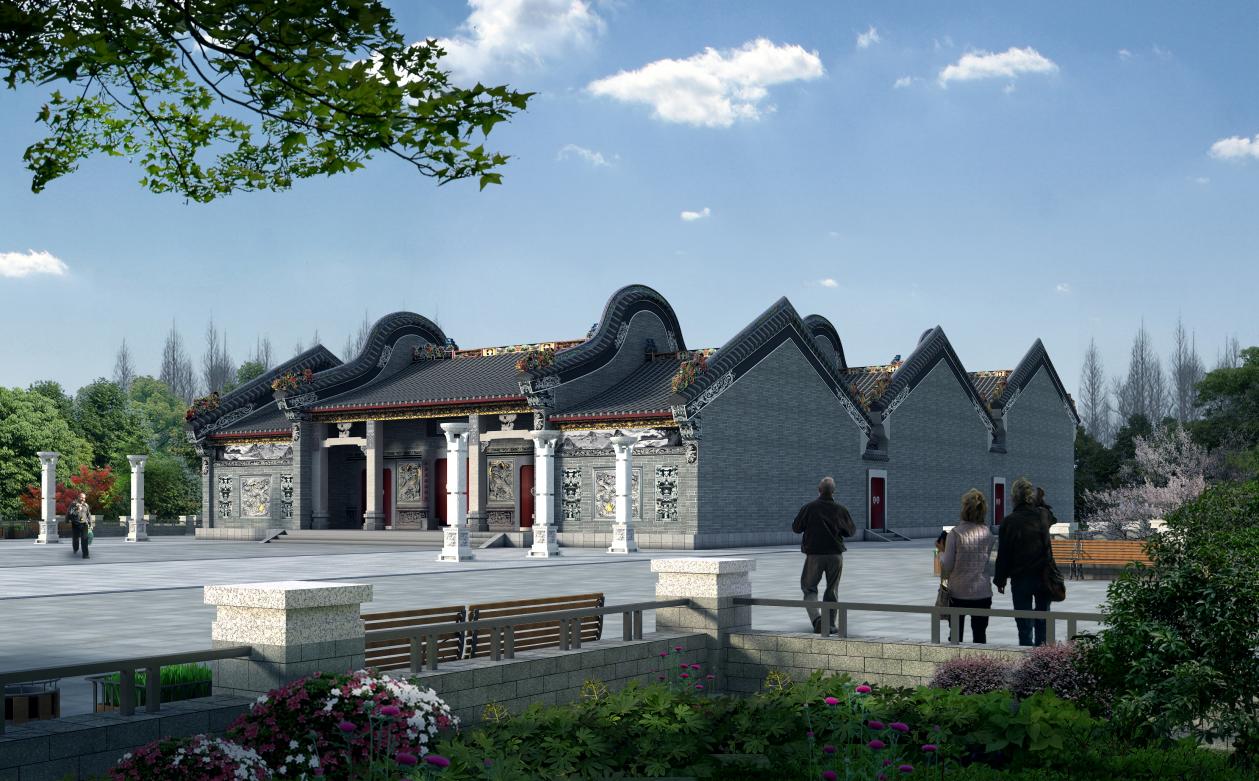 计划２０２１年底竣工的坐落于广东龙川县龙母镇河田村的魏氏（德铭公）宗祠效果图一、长房文宗：德铭公长子魏文宗，郡庠生，配殷氏，继王氏，生三子：孟华、孟高、孟发。  一）、龙川本地约300人： 1、迁居龙川县老隆镇岭西村径下；2、附城苏雷坝（旧称丝螺坝）。二）、外迁 1、湖南永州市江华县涛圩镇；2、江西省万安县（现宝山乡）黄塘水南余；3、马来西亚沙巴州打根668号信箱（19世洪发），19世洪喜；二、二房文海：邑庠生，配邓氏，一说失考，一说无嗣。葬于晒禾岭（西和岭）牛扼径。三、三房文贞：廿一岁入邑庠生，配巫氏，生三子：孟华、孟高、孟发（与文宗完全同？）。葬于石子凹鹤隆寺右边黎氏祖婆墓的左侧，壬山丙向，系弘治十二年（1499年）十一月初二日戌时良钺同侄璿公安葬，金埕盖中写记有此事。又于雍正五年（1727年）十一月十二日丑时重葬筑坟。（藤县谱记）。外迁：1、迁福建龙岩州大池背（坝），（待查）2、迁湖南永州道县司马桥镇鸡公神村。约900人。3、湖南长沙（待查）。四、四房文道，字克修，名法珩，邑庠生，配邓氏，生子四：孟昌（张氏）、孟忠（叶氏）、孟辉（邓氏）、孟鲜（黄氏）。原居龙川县龙母镇河田，后带孟昌、孟忠到黎咀镇潭下村的张沙居住（张沙的老辈口传，现还有残存的老屋遗迹，为文道公的老房子，文革前还可见门头的四个大字：鹤山重光。目前张沙有孟昌、孟忠的后裔居住。），留下小儿子孟辉、孟鲜在河田（藤县1776年的族谱记载，孟辉及其儿子良钺良镝的香火在河田）。      1、从河田迁黎咀的张沙（文道、孟昌、孟忠）；2、从黎咀迁白石、魏洞、蒲地等（孟昌后裔）；清朝时期，孟昌后裔大量外迁，尤其是四川、湖广、江西等地。3、从黎咀张沙迁四都、营塘（孟忠后裔）；再迁和平、黄布、四川等地。从河田（孟辉后裔）迁入大塘，后再迁旺基塘、龙邦、成邦，孟辉后裔在清朝中后期大量外迁四川、江西上犹，广西藤县、广东连州等地。5、族谱记载孟鲜后裔从河田外迁：1）良茂裔迁岭西；2）良萱裔迁香山县（今中山市）。孟鲜后裔目前尚未找到，待查。五、五房文斌：河田迁江西省安远县下魏。其裔孙应信公入川，人丁大发，有近２万人。六、六房文越：河田迁江西省安远县。七、七房文烶：迁福建南靖县；八、八房文燫：迁福建永定；九、九房文炳：迁广东兴宁。　　　　二、【从龙川县迁广东本省各地】　　１、　1德铭－2文道－3孟昌、孟忠、孟辉、孟鲜－－文道公带孟昌、孟忠迁住黎咀的张沙（有老屋迹和张沙当地人口传），后来孟昌的后裔在张沙、下径、魏洞、蒲地、白石居住；孟忠的后裔迁四都、义都、营塘、和平严村、绕绿岭、黄布；少量在张沙热水（现在还有良辅后裔住在张沙）。孟辉、孟鲜留在河田，孟辉后裔迁移到附近的大塘、旺基塘、西和岭、龙邦、成邦等地；孟鲜后裔则去岭西、兴宁、中山等处。后来文道四个儿子的后裔陆续都有向省内省外甚至国外迁徙。　　２、　１魏德铭－２文道－3世孟昌－4良端（张氏）－5积（邓氏）－6玉锦（李氏）迁广东大埔－7 （董氏）－8三子（应贞、辛子、亚甲）移居海丰。３、　１魏德铭－２文道－3世孟昌－4世良忠（黄氏）－5班（黄氏）－6玉荣（黄氏）－7－8延生－9墩（墩、培、墙、境、城）－10继壮（继参、继壮）－11鼎槐（鼎梓、鼎棠、鼎棣、鼎梅、鼎槐）－12子南（子南、子富、子贵）－13宗潘　迁惠州　　４、　1德铭－2文道－3孟昌－4良忠（黄氏）－5瑄（陈温氏）－6玉明（玉亮、玉清、玉康、玉灿、玉宁、玉明）－7晃（刘氏）－8延颉（延颉、延颛）－9孔（孔、敏、孜）－10继晋（继晋、继聘）－11鼎瑄（鼎贵、鼎瑄、鼎琨）－12子信　往惠州　　５、 1德铭－2文道－3孟昌－4良忠（黄氏）－5瑄（陈温氏）－6玉明（玉亮、玉清、玉康、玉灿、玉宁、玉明）－7晃（刘氏）－8延颉（延颉、延颛）－9孔（孔、敏、孜）－10继聘（继晋、继聘）－11鼎康　移居惠州府五眼桥金佛庵背下角住。 　６、　1德铭－2文道－3孟忠－4良俊－5璋－6廷寅－7深－8万槐－9珊 迁惠州。　　７、　1德铭－2文道－3孟昌－4良政－5贵赈（贵赈贵齐贵财）－6玉儒（玉儒玉俸玉保）－7锡（锡錝鍄鎡锷锋鋂）－8延龄－9贤垣－10继尧－11鼎铉－12自儒（自修自伟自儒自傧自僯）－13宗周－14淑泰－15元益－16超杨－17鸿铎－18发茂－19庆瑞、庆球、庆瑶、庆瓒，四人往连州。　　８、　1德铭－2文道－3孟昌－4良政－5贵赈（贵赈贵齐贵财）－6玉儒（玉儒玉俸玉保）－7锡（锡錝鍄鎡锷锋鋂）－8延龄－9贤坤（贤坦贤坤）－10继皋－11鼎儒1－12秀玉（镇玉成玉秀玉）－13廷仰－14淑梅（淑桂淑松淑相淑梅）－15元泰（元泰元纪元凤元龙元泰）－16拨採（拨振拨採拨援）－17大烈（大成大就大烈）－18春茂（春英春茂春华）－清道光十年（1830年）前后，从龙母镇白石紫泥坑围脚下迁广东连南县寨南乡魏屋村。　　　９、　1德铭－2文道－3孟昌－4良政－5贵赈（贵赈贵齐贵财）－6玉儒（玉儒玉俸玉保）－7锡（锡錝鍄鎡锷锋鋂）－8延龄－9贤坤（贤坦贤坤）－10继昌（继夔继昌继皋）－11鼎奇（扶龙扶先扶凤扶明鼎章鼎奇）－12子璋－13宗清－14复君－15元桂－16拨仁－17鸿壬 迁广东连州。　　１０、　1德铭－2文道－3孟昌－4良政－5贵赈（贵赈贵齐贵财）－6玉俸（玉儒玉俸玉保）－7法鈇（鈇钺锌锶）－8延勋－9纪－10德善－11观奇－12子隆－13宗质－14淑楚－15元贵（邹氏）－16世拔尊、拔仁两人往连州。　１１、　1德铭－2文道－3孟昌－4良政－5贵赈（贵赈贵齐贵财）－6玉俸（玉儒玉俸玉保）－7法鈇（鈇钺锌锶）－8延勋－9纪－10德善－11观奇－12子隆－13宗开－14淑兆－15元来－16世拔相往连州。　１２、　1德铭－2文道－3孟昌－4良政－5贵赈（贵赈贵齐贵财）－6玉俸（玉儒玉俸玉保）－7法鈇（鈇钺锌锶）－8延庶－9贤信－10宾隽－11鼎芳－12子池－13世宗明（邹氏）往连州。　１３、　1德铭－2文道－3孟昌－4良政－5贵赈（贵赈贵齐贵财）－6玉俸（玉儒玉俸玉保）－7法鈇（鈇钺锌锶）－8延庶－9贤信－10宾隽－11鼎芳－12子池－13宗明（邹氏）迁连州。１４、　1德铭－2文道－3孟昌－4良政－5贵赈（贵赈贵齐贵财）－6玉俸（玉儒玉俸玉保）－7法鈇（鈇钺锌锶）－8延庶－9贤信－10粦隽－11家凤－12瑞吉－13士宇（谢氏）－14邦贵、邦璇 两人往连州。　１５、　1德铭－2文道－3孟昌－4良政－5贵赈（贵赈贵齐贵财）－6玉俸（玉儒玉俸玉保）－7法鈇（鈇钺锌锶）－8延庶－9贤停（生七子：兆佳紫立继明元 隽）－10继隽－11鼎鲁－12子玠（谢氏生二子）往连州。　１６、　1德铭－2文道－3孟昌－4良政－5贵赈（贵赈贵齐贵财）－6玉俸（玉儒玉俸玉保）－7法鈇（鈇钺锌锶）－8延庶－9贤停（生七子：兆佳紫立继明元 隽）－10紫隽－11鼎碧－12子宓－13宗芹－14永达－15世盛（黄氏）－15天松、天标 往外迁、往连州。　１７、　1德铭－2文道－3孟昌－4良政－5贵赈（贵赈贵齐贵财）－6玉俸（玉儒玉俸玉保）－7法锌（鈇钺锌锶）－8延诗－9绸－10继清－11鼎昊－12子慷（王旁康？，胡氏）－13士杨－14仁克－15官元－16天玙（邝氏）－17宏初（小名亚庚）往连州。　１８、　1德铭－2文道－3孟昌－4良政－5贵赈（贵赈贵齐贵财）－6玉俸（玉儒玉俸玉保）－7法锌（鈇钺锌锶）－8延诗－9绸－10继清－11鼎昊－12子瑺－13士宗－14文翱－15情元（曾氏）－16唐矮、蛇二 俱往连州。　１９、　1德铭－2文道－3孟昌－4良政－5贵赈（贵赈贵齐贵财）－6玉俸（玉儒玉俸玉保）－7法锌（鈇钺锌锶）－8延诗－9缎－10仲辉－11弘道－12子逻－13士全（张氏）－14邦宁－15百威 往连州。　２０、　1德铭－2文道－3孟昌－4良政－5贵赈（贵赈贵齐贵财）－6玉俸（玉儒玉俸玉保）－7法锌（鈇钺锌锶）－8延诗－9绅－10仲三－11鼎高－12文玉－13廷琯（梁氏）－14云茂（黄氏）、云英（陈氏）二人往连州。　２１、　　1德铭－2文道－3孟辉－4良钺－5瑻－6承宗－7椮－8汝游－9记（骆氏）－10国鉴－11家昌－12世卿－13厚士－14文遴－15邦清（唐氏）生四子－16天才、天金、天和、天斗 俱迁连州县保安镇石梯村。　２２、　1德铭－2文道－3孟辉－4良钺－5瑻－6承宗－7椮－8汝游－9记（骆氏）－10国彦－11家润－12礼卿－13采士－14宰臣－15学俸（邹氏）－16昌瑞往连州。　２３、　1德铭－2文道－3孟辉－4良钺－5瑻－6承宗－7椮－8汝游－9记（骆氏）－10国彦－11家润－12礼卿－13采士－14宰臣－15学俸（邹氏）－16茂瑞－石凤往连州。　２４、　1德铭－2文道－3孟辉－4良钺－5瑻－6承宗－7椮－8汝游－9记（骆氏）－10国彦－11家润－12礼卿－13采士－14宰臣－15学传（丘氏）－16通瑞往连州。　２５、　1德铭－2文道－3孟辉－4良钺－5瑻－6承宗－7椮－8汝游－9记（骆氏）－10国彦－11家润－12礼卿－13采士－14宰臣－15学传（丘氏）－16达瑞、远瑞往连州。２６、　1德铭－2文道－3孟辉－4良钺－5瑻－6承宗－7椮－8汝游－9记（骆氏）－10国彦－11家润－12礼卿－13扬士－14俊臣－15学松－16洪瑞（唐氏）－17东斗 往连州。　２７、　1德铭－2文道－3孟辉－4良钺－5瑻－6承宗－7椮－8汝游－9记（骆氏）－10国彦－11家润－12礼卿－13提士－14宁臣－15学香（叶氏）－16清华 往连州。　２８、　1德铭－2文道－3孟辉－4良钺－5瑻－6承宗－7椮－8汝游－9记（骆氏）－10国彦－11家润－12信卿－13拔士－14阁臣（骆氏）－15学洵、学涛、学济 信连州。　２９、　1德铭－2文道－3孟辉－4良钺－5瑻－6承宗－7椮－8汝游－9记（骆氏）－10国彦－11家润－12信卿－13挺士－14举臣－15学富－16芸瑞、兰瑞、芹瑞 往连州。　３０、　1德铭－2文道－3孟辉－4良钺－5瑻－6承宗－7椮－8汝游－9记（骆氏）－10国彦－11家润－12信卿－13挺士－14举臣－15学贵－16宝三、祝四、亚五、亚六 往连州。　３１、　1德铭－2文道－3孟辉－4良钺－5瑻－6承宗－7椮－8汝游－9记（骆氏）－10国彦－11家润－12信卿－13挺士－14举臣－15学贯－16慕瑞 往连州。　３２、　1德铭－2文道－3孟辉－4良钺－5瑻－6承宗－7椮－8汝游－9记（骆氏）－10国彦－11家润－12信卿－13挺士－14弘臣（袁氏）－１５学诗、学书、学古、学典、学藉往连州。　３３、　1德铭－2文道－3孟辉－4良钺－5瑻－6承宗－7椮－8汝游－9记（骆氏）－10国彦－11家润－12信卿－13振士－14大臣－15学定－16藿秀 往连州。　３４、　1德铭－2文道－3孟辉－4良钺－5瑻－6承宗－7椮－8汝游－9记（骆氏）－10国彦－11家润－12信卿－13振士－14贤臣－15学巍（骆曾氏）－16堂秀、全秀、江秀俱迁连州。　３５、　1德铭－2文道－3孟辉－4良钺－5瑻－6承宗－7椮－8汝游－9记（骆氏）－10国彦－11家润－12信卿－13振士－14贤臣－15学峨（骆氏）－16洸秀、洺秀往连州。　３６、　1德铭－2文道－3孟辉－4良钺－5瑻－6承宗－7椮－8汝游－9记（骆氏）－10国彦－11家润－12信卿－13揖士－14干臣－15学道（陈氏）－元瑞、亨瑞、利瑞、贞瑞俱往连州。　３７、　1德铭－2文道－3孟辉－4良钺－5瑻－6承宗－7椮－8汝游－9记（骆氏）－10国彦－11家润－12信卿－13揖士－14翰臣－15学端、学望、学登、学邦 俱往连州北岭。（连州魏良带指出，此处龙川谱记载的１５世学瑞，应为学望公）　　　　３８、　1德铭－2文道－3孟辉－4良镝－５璇－６荣宗－７模－８汝源－９恭－１０国柱－１１家观－１２高捷－１３王士－１４粦初－１５学护－１６天珊－１７仁美－１８义从（邓氏）－１９礼邵　住广东连州。　　３９、　1德铭－2文道－3孟辉－4良镝－５璇－６荣宗－７模－８汝源－９恭－１０国柱－１１家观－１２高捷－１３王士－１４粦初－１５学护－１６天珊－１７仁美－１８义衍－１９礼谦（巫氏）－２０智源、智增　住广东连州。　　４０、　1德铭－2文道－3孟辉－4良镝－５璇－６荣宗－７模－８汝源－９恭－１０国柱－１１家观－１２高捷－１３王士－１４粦初－１５学护－１６天珊－１７仁毓－１８义均（黄氏）－１９礼香　往连州。４１、　1德铭－2文道－3孟辉－4良镝－５璇－６荣宗－７模－８汝源－９恭－１０国柱－１１家观－１２高捷－１３帝士－１４粦礽－１５学讬　迁广东连州。４２、　1德铭－2文道－3孟昌－4良政－5贵赈（贵赈贵齐贵财）－6玉儒（玉儒玉俸玉保）－7鍄（锡錝鍄鎡锷锋鋂）－8延庆（延庆延祉延相延卿延能）－9埙－10继恩－11鼎享（鼎享鼎泰)一12子祥（子毓子祥子美）－13宗拔－14复彩 往清远县。　４３、　1德铭－2文道－3孟辉－4良钺－5瑻－6承宗－7椮－8汝游－9记（骆氏）－10国彦－11家润－12礼卿－13捷士－14玠臣－15学荣（黄氏）－16祯瑞 往清远县。　４４、　1德铭－2文道－3孟辉－4良钺－5瑻－6承宗－7椮－8汝游－9记（骆氏）－10国彦－11家润－12礼卿－13捷士－14玠臣－15学荣（黄氏）－16长瑞 往清远县。４５、　1德铭－2文道－3孟忠－4良辅－5瑢－6廷信－7华（黄氏）－8文学、文秀 由龙川四都营塘迁和平东水高滩（高头坪村）。　４６、　1德铭－2文道－3孟忠－4良辅－5瑢－6廷信－7贵（陈氏）移和平林寨镇　４７、　1德铭－2文道－3孟忠－4良辅－5瑢－6廷信－7昌（叶氏）移和平县林寨镇严村　４８、　1德铭－2文道－3孟忠－4良辅－5瑢－6廷信－7盛（陈杨氏）－8文隆 移和平县林寨镇严村。　４９、　1德铭－2文道－3孟忠－4良辅－5瑢－6廷信－7富－8观松－9佳－10国宾－11升祖－12乔信－13元龙－14廷机－15乙生（梁氏）－16士养、亚逢、亚德、亚福俱迁佛山。　５０、　1德铭－2文道－3孟忠－4良辅－5瑢－6廷信－7富－8观松－9佳－10国宾－11升祖－12乔信－13元龙－14廷机（梁氏）－丁生迁佛山。　５１、　1德铭－2文道－3孟忠－4良辅－5瑢－6廷信－7富－8观松－9佳－10国宾－11升祖－12乔信－13元龙－14廷机（梁氏）－15孜生 迁佛山。　５２、　1德铭－2文道－3孟忠－4良辅－5瑢－6廷信－7富－8观松－9佳－10国宾－11升祖－12乔信－13元龙－14廷机（梁氏）－15美生－16亚娣－17诚章－18华英（陈氏）－19亚玉、鸿才、贤才 迁佛山。　５３、　1德铭－2文道－3孟忠－4良辅－5瑢－6廷信－7富－8观松－9迪－10国宣－11荣祖（刘吴氏）－12乔世－13秀龙（罗氏）－14鹍粦 往增城龙门。　５４、　1德铭－2文道－3孟忠－4良辅－5瑢－6廷信－7富－8观松－9迪－10国宣－11荣祖（刘吴氏）－12乔世－13秀龙（罗氏）－14鹏粦 往增城龙门。５５、　1德铭－2文道－3孟辉－4良镝－５璇－６继宗－７舟－８汝坤－９愈－１０聘相－１１奎徽－１２恭泮－１３尊士－１４位臣（骆氏）－１５学游　迁广州。　　　５６、　1德铭－2文道－3孟昌－4良政－5贵赈（贵赈贵齐贵财）－6玉儒（玉儒玉俸玉保）－7锡（锡錝鍄鎡锷锋鋂）－8延龄－9贤垣－10继尧－11鼎铉－12自僯（自修自伟自儒自傧自僯）（移居广东高州府）　５７、　1德铭－2文道－3孟昌－4良政－5贵赈（贵赈贵齐贵财）－6玉俸（玉儒玉俸玉保）－7法锌（鈇钺锌锶）－8延诗－9缎－10仲球－11鼎恕－12子周－13宗楚－14云拔－15元广－16兰兴－17礼成（谢氏）－18亚五 卖漳州。５８、　1德铭－2文道－3孟昌－4良政－5贵赈（贵赈贵齐贵财）－6玉儒（玉儒玉俸玉保）－7鍄（锡錝鍄鎡锷锋鋂）－8延兴－9域－10继禹－11鼎传－12子良－13廷进－14淑高、淑万往花县（花都）。　５９、　1德铭－2文道－3孟辉－4良钺－5瑻－6承宗－7椮－8汝游－9记（骆氏）－10国彦－11家润－12信卿－13揖士－14乾臣－15学秦－16克恭－17华昌－18科庆－19汉强－20新平　住惠阳。　６０、　1德铭－2文道－3孟昌－4良政－5贵赈（贵赈贵齐贵财）－6玉俸（玉儒玉俸玉保）－7法鈇（鈇钺锌锶）－8延庶－9贤信－10粦隽－11家琼－12琏卿（黄氏）－13宗晃－14成旺－15元坚－16捷柏－17宏章－18次子（日石、次子、日富、日显）出继五华魏氏。　　　６１、1德铭－2文道－3孟辉－4良钺－5瑻－6承宗－7椮－8汝游－9记（骆氏）－10国彦－11家润－12信卿－13揖士－14乾臣－15学秦－16克敏（邹氏）－１７东昌、壬昌往连州。　　　６３魏海鸿　广州巿增城区荔城街　洋角街７８号　电话１８８１８８７７６８８　　　　　　　　　三、【从龙川县迁湖广】　１、　1德铭－2文道－3孟昌－4世良忠（黄氏）居白石－5班（黄氏）－6玉荣（黄氏）－7－8延生－9（墩、培、墙、境、城）－10继参（继参、继壮）－11鼎权－12子友（子友、子儒）－13宗琏（黄骆氏）－14淑训、淑浩二人迁湖广。　　２、　1德铭－2文道－3孟昌－4良政－5贵赈（贵赈贵齐贵财）－6玉儒（玉儒玉俸玉保）－7锡（锡錝鍄鎡锷锋鋂）－8延龄－9贤垣－10继尧－11鼎弼－12自屏（自瑞自珍自屏）－13宗式、宗云、宗文（三人往湖广）　　３、　1德铭－2文道－3孟昌－4良政－5贵赈（贵赈贵齐贵财）－6玉儒（玉儒玉俸玉保）－7锡（锡錝鍄鎡锷锋鋂）－8延龄－9贤垣－10继尧－11鼎循（鼎铉、鼎弼、鼎循、鼎弘）－12章瑞（宾瑞章瑞麟瑞）－13宗毓（宗毓宗理宗儒）－14复琳往湖广 　　４、　1德铭－2文道－3孟昌－4良政－5贵赈（贵赈贵齐贵财）－6玉儒（玉儒玉俸玉保）－7锡（锡錝鍄鎡锷锋鋂）－8延龄－9贤垣－10继尧－11鼎循（鼎铉、鼎弼、鼎循、鼎弘）－12章瑞（宾瑞章瑞麟瑞）－13宗儒往湖广　　５、　1德铭－2文道－3孟昌－4良政－5贵赈（贵赈贵齐贵财）－6玉儒（玉儒玉俸玉保）－7锡（锡錝鍄鎡锷锋鋂）－8延龄－9贤坤（贤坦贤坤）－10继夔－11鼎熙－12子睿－13宗祈、宗禧二人往湖广。　　６、　1德铭－2文道－3孟昌－4良政－5贵赈（贵赈贵齐贵财）－6玉儒（玉儒玉俸玉保）－7锡（锡錝鍄鎡锷锋鋂）－8延龄－9贤坤（贤坦贤坤）－10继皋－11鼎儒1－12秀玉（镇玉成玉秀玉）－13廷仰－14淑松（淑桂淑松淑相淑梅）－15元捷－16玠 迁湖广。　　７、　1德铭－2文道－3孟昌－4良政－5贵赈（贵赈贵齐贵财）－6玉儒（玉儒玉俸玉保）－7锡（锡錝鍄鎡锷锋鋂）－8延龄－9贤坤（贤坦贤坤）－10继昌（继夔继昌继皋）－11鼎章（扶龙扶先扶凤扶明鼎章鼎奇）－12子坤－13宗荣、宗耀、宗祖、宗显迁往湖广平冈。８、　1德铭－2文道－3孟昌－4良政－5贵赈（贵赈贵齐贵财）－6玉儒（玉儒玉俸玉保）－7鍄（锡錝鍄鎡锷锋鋂）－8延庆（延庆延祉延相延卿延能）－9埙－10继恩－11鼎享（鼎享鼎泰)一12子美－13宗亮迁湖广。　　９、　1德铭－2文道－3孟昌－4良政－5贵赈（贵赈贵齐贵财）－6玉儒（玉儒玉俸玉保）－7鍄（锡錝鍄鎡锷锋鋂）－8延卿－9琼（玖琼瑎）－10继廉－11鼎汉－12子光－13宗能、宗贯二从往湖广。１０、　1德铭－2文道－3孟昌－4良政－5贵赈（贵赈贵齐贵财）－6玉儒（玉儒玉俸玉保）－7鍄（锡錝鍄鎡锷锋鋂）－8延相－9舜－10继逵－迁湖广。１１、　1德铭－2文道－3孟昌－4良政－5贵赈（贵赈贵齐贵财）－6玉俸（玉儒玉俸玉保）－7法鈇（鈇钺锌锶）－8延勋－9纪－10德善－11观奇－12子升－13世士巽（谢氏）、士仲（戴氏）、士儒（邱氏）三人往湖广。　１２、　1德铭－2文道－3孟昌－4良政－5贵赈（贵赈贵齐贵财）－6玉俸（玉儒玉俸玉保）－7法鈇（鈇钺锌锶）－8延庶－9贤信－10粦隽－11家财－12祥吉（徐氏）－13世士凤 入湖广。　１３、　1德铭－2文道－3孟昌－4良政－5贵赈（贵赈贵齐贵财）－6玉俸（玉儒玉俸玉保）－7法鈇（鈇钺锌锶）－8延庶－9贤停（生七子：兆佳紫立继明元 隽）－10紫隽－11鼎碧－12子宏－13宗古（刘氏）－生三子：瑞权、瑞英、瑞华俱往湖广居住。　１４、　1德铭－2文道－3孟昌－4良政－5贵赈（贵赈贵齐贵财）－6玉俸（玉儒玉俸玉保）－7法锌（鈇钺锌锶）－8延诗－9绅－10仲佩－11鼎位（黄氏）－12进玉、通玉、道玉 三人往湖广。　１５、　1德铭－2文道－3孟辉－4良钺－5瑻－6承宗－7椮－8汝游－9记（骆氏）－10国彦－11家灜－12仁卿－13弼士－14漳臣（李氏）－15康凤、芹凤 俱往湖广。１６、　1德铭－2文道－3孟辉－4良钺－5瑻－6承宗－7椮－8汝游－9记（骆氏）－10国彦－11家润－12礼卿－13捷士－14瑞臣－15学贤（黄氏）－16庚龙、三凤、四粦、五龙俱往湖广　　１７、　1德铭－2文道－3孟辉－4良镝－５璇－６显宗－７杨－８汝濂－９宋－１０统华－１１家宝－１２源昌、源祯、源祥　往湖广。　　　１８、　1德铭－2文道－3孟辉－4良镝－５璇－６荣宗－７模－８汝源－９恭－１０国梁－１１家郎－１２其捷－１３成士（邹氏）－１４粦辅－１５学贤（何氏）－１６绍来、绍攸、绍万、绍顺　俱往湖广。　　１９、　1德铭－2文道－3孟辉－4良镝－５璇－６荣宗－７模－８汝源－９恭－１０国梁－１１家郎－１２其捷－１３成士（邹氏）－１４粦辅－１５学肖（邹氏）－１６绍春、绍泰、绍义　俱往湖广。　　２０、　1德铭－2文道－3孟辉－4良镝－５璇－６荣宗－７模－８汝源－９恭－１０国梁－１１家郎－１２其捷－１３成士（邹氏）－１４粦辅－１５学肖（邹氏）－１６绍春、绍泰、绍义　俱往湖广。　　２１、　1德铭－2文道－3孟辉－4良镝－５璇－６荣宗－７模－８汝源－９恭－１０国梁－１１家郎－１２其捷－１３成士（邹氏）－１４粦辅－１５学选－１６绍纵、绍横　俱往湖广。　　２２、　1德铭－2文道－3孟辉－4良镝－５璇－６荣宗－７模－８汝源－９恭－１０国梁－１１家郎－１２其捷－１３成士（邹氏）－１４粦辅－１５学康－１６绍立、绍松、绍柏、绍杰、绍豪　俱往湖广。　　２３、　1德铭－2文道－3孟辉－4良镝－５璇－６荣宗－７模－８汝源－９恭－１０国梁－１１家郎－１２其捷－１３成士（邹氏）－１４粦辅－１５学宁－１６绍萃、绍拔　俱往湖广。　　２４、　1德铭－2文道－3孟辉－4良镝－５璇－６荣宗－７模－８汝源－９恭－１０国梁－１１家郎－１２其捷－１３成士（邹氏）－１４粦辅－１５学洪－１６绍奎、绍进、绍理　俱往湖广。　　２５、　1德铭－2文道－3孟辉－4良镝－５璇－６荣宗－７模－８汝源－９恭－１０国柱－１１家观－１２高捷－１３王士－１４粦祯（胡黄曾氏）－１５学洙　往湖广。　　　２６、　1德铭－2文道－3孟辉－4良镝－５璇－６荣宗－７模－８汝源－９恭－１０国柱－１１家观－１２高捷－１３王士－１４粦祯（胡黄曾氏）－１５学莅　往湖广。　　　２７、　1德铭－2文道－3孟辉－4良镝－５璇－６荣宗－７模－８汝源－９恭－１０国柱－１１家观－１２高捷－１３王士－１４粦祯（胡黄曾氏）－１５学汤－１６天奉－１７万俊、万杰　往湖广。　２８、　1德铭－2文道－3孟辉－4良镝－５璇－６荣宗－７模－８汝浈－９化－１０国栐－１１家晋－１２训捷－１３真士－１４粦明（何氏）－１５学晋　往湖广。　２９、　1德铭－2文道－3孟辉－4良钺－5瑻－6承宗－7椮－8汝游－9记（骆氏）－10国录－11自瑛－12锦福－13瑞卿（刘氏）－14永华、永富 往湖广列县大凹。　　 　四、【从龙川县迁江西省】　１、　1德铭－2文道－3孟昌－4世良忠（黄氏）－5班（黄氏）－6玉荣（黄氏）－7－8延生－9墩（墩、培、墙、境、城）－10继壮（继参、继壮）－11鼎棠（鼎梓、鼎棠、鼎棣、鼎梅、鼎槐）－12子开（往江西）　　２、　1德铭－2文道－3孟昌－4良忠（黄氏）－5瑄（陈温氏）－6玉明（玉亮、玉清、玉康、玉灿、玉宁、玉明）－7晃（刘氏）－8延颉（延颉、延颛）－9孔（孔、敏、孜）－10继晋（继晋、继聘）－11鼎琨（鼎贵、鼎瑄、鼎琨）－12子乐（子定、子清、子安、子乐）－13宗琼、宗琚迁江西太和县　　３、　1德铭－2文道－3孟昌－4良忠（黄氏）－5瑄（陈温氏）－6玉明（玉亮、玉清、玉康、玉灿、玉宁、玉明）－7晃（刘氏）－8延颉（延颉、延颛）－9敏（孔、敏、孜）－10继越－11鼎明－12子远、子遥的子孙移居江西宁州铜鼓营浊水尾居住　　　４、　1德铭－2文道－3孟昌－4良敬－5珠（珠、琏、珍）－6玉英（谢氏）－7元高（元高、元亮）－8清、继经、亚千（三人住江西信丰县打船坝赖家）　　５、 　1德铭－2文道－3孟昌－4良敬－5珠（珠、琏、珍）－6玉英（谢氏）－7元亮（元高、元亮）－8玉珍－9继益（继益、继前）－10弼生（丁氏）－11家升（邹氏）－12文高（刘氏）－住海丰　　６、　 1德铭－2文道－3孟昌－4良敬－5珠（珠、琏、珍）－6玉英（谢氏）－7元亮（元高、元亮）－8玉珍－9继益（继益、继前）－10弼生（丁氏）－11家升（邹氏）－12文清－13茂贤－14荣*－15庆*－16越礼－17鸿训－18佛照－19其祥（迁居江西省）　７、　1德铭－2文道－3孟昌－4良政－5贵赈（贵赈贵齐贵财）－6玉儒（玉儒玉俸玉保）－7锡（锡錝鍄鎡锷锋鋂）－8延龄－9贤垣－10继尧－11鼎铉（鼎铉、鼎弼、鼎循、鼎弘）－12自鸿－13宗舜－14复暹－15元标（迁江西平上镇）　８、　1德铭－2文道－3孟昌－4良政－5贵赈（贵赈贵齐贵财）－6玉儒（玉儒玉俸玉保）－7锡（锡錝鍄鎡锷锋鋂）－8延龄－9贤垣－10继尧－11鼎铉－12自儒（自修自伟自儒自傧自僯）－13宗成（宗周宗成）－14淑器（淑和淑器淑秀淑宁）－15元辅－16超兰（超荣超华超兰超芳）－17鸿璋－18必茂－19庆秀－20祥宾　迁江西龙泉黄凹圩背官山。　　９、　1德铭－2文道－3孟昌－4良政－5贵赈（贵赈贵齐贵财）－6玉儒（玉儒玉俸玉保）－7锡（锡錝鍄鎡锷锋鋂）－8延龄－9贤坤（贤坦贤坤）－10继皋－11鼎圣－12瑛玉（瑛玉瑄玉）－13廷富－14复兴－15元瑄（元瑄元官元佩元璋）－16超辉 迁江西宁州府。　　１０、　1德铭－2文道－3孟昌－4良政－5贵赈（贵赈贵齐贵财）－6玉儒（玉儒玉俸玉保）－7锡（锡錝鍄鎡锷锋鋂）－8延龄－9贤坤（贤坦贤坤）－10继皋－11鼎圣－12瑄玉（瑛玉瑄玉）－13廷福－14复万（李氏）迁往江西宁州府。　　１１、　1德铭－2文道－3孟昌－4良政－5贵赈（贵赈贵齐贵财）－6玉儒（玉儒玉俸玉保）－7锡（锡錝鍄鎡锷锋鋂）－8延龄－9贤坤（贤坦贤坤）－10继昌（继夔继昌继皋）－11扶凤（扶龙扶先扶凤扶明鼎章鼎奇）－12子贤（子伟子贤）－四子俱往江西省大余县。　　　１２、　1德铭－2文道－3孟昌－4良政－5贵赈（贵赈贵齐贵财）－6玉儒（玉儒玉俸玉保）－7鍄（锡錝鍄鎡锷锋鋂）－8延相－9舜－10继显（继达继道继逵继显）－11家奇－12子伦 （子佳子倚子伦子偕子俭）迁江西南昌义宁川伺彭营百公凹。　１３、　1德铭－2文道－3孟昌－4良政－5贵赈（贵赈贵齐贵财）－6玉儒（玉儒玉俸玉保）－7鍄（锡錝鍄鎡锷锋鋂）－8延兴－9域－10继禹－11鼎俊－12昌秀－13廷标迁江西赣州蓝口司九塘。　　１４、　1德铭－2文道－3孟昌－4良政－5贵赈（贵赈贵齐贵财）－6玉俸（玉儒玉俸玉保）－7法鈇（鈇钺锌锶）－8延勋－9纪－10仁善－11鼎武－12子荣－13世宗远、宗连二人迁江西崇仪县住。　　１５、　1德铭－2文道－3孟昌－4良政－5贵赈（贵赈贵齐贵财）－6玉俸（玉儒玉俸玉保）－7法鈇（鈇钺锌锶）－8延勋－9纯－10继德（黄邓氏）－11正先、明亮二人往江西会昌县住。　　１６、　1德铭－2文道－3孟昌－4良政－5贵赈（贵赈贵齐贵财）－6玉俸（玉儒玉俸玉保）－7法鈇（鈇钺锌锶）－8延庶－9贤信－10皇隽－11鼎祝－12子成－13汝祺－14复厚－15元槐－16拔荣－17大伸－18发习－19桂庆－20世流贵住安远孔田古岭村　１７、　1德铭－2文道－3孟昌－4良政－5贵赈（贵赈贵齐贵财）－6玉俸（玉儒玉俸玉保）－7法鈇（鈇钺锌锶）－8延庶－9贤信－10宾隽－11鼎芳－12子池－13宗星－14成缓－15康元－16捷润（从九品）－17石英－18传茂（胡氏）－19世亚海移居江西。　　１８、　1德铭－2文道－3孟昌－4良政－5贵赈（贵赈贵齐贵财）－6玉俸（玉儒玉俸玉保）－7法鈇（鈇钺锌锶）－8延庶－9贤停（生七子：兆佳紫立继明元 隽）－10兆隽－11鼎爵－12子宽－13宗乡－14淑琨－15世达－16捷传 往江西袁州府萍乡县东桥烂泥湖住。　１９、　1德铭－2文道－3孟昌－4良政－5贵赈（贵赈贵齐贵财）－6玉俸（玉儒玉俸玉保）－7法鈇（鈇钺锌锶）－8延庶－9贤停（生七子：兆佳紫立继明元 隽）－10兆隽－11鼎爵－12子宽－13宗约－14淑典（李氏）往江西宁州府。　２０、　1德铭－2文道－3孟昌－4良政－5贵赈（贵赈贵齐贵财）－6玉俸（玉儒玉俸玉保）－7法鈇（鈇钺锌锶）－8延庶－9贤停（生七子：兆佳紫立继明元 隽）－10佳隽－11鼎肖－12子玺－13宗秋－14复高－15元京（骆氏）－16天郁、天纯 俱往江西铜鼓营金锡寺住。　２１、　1德铭－2文道－3孟昌－4良政－5贵赈（贵赈贵齐贵财）－6玉俸（玉儒玉俸玉保）－7法鈇（鈇钺锌锶）－8延庶－9贤停（生七子：兆佳紫立继明元 隽）－10佳隽－11鼎肖－12子玺－13宗举（刘氏）－14复剑 往江西铜鼓营金锡寺住。　２２、　1德铭－2文道－3孟昌－4良政－5贵赈（贵赈贵齐贵财）－6玉俸（玉儒玉俸玉保）－7法钺（鈇钺锌锶）－8延寿－9雄－10华明－11奇英（袁氏）－井福、周仓、亚满三人往江西省赣州府城内住。　２３、　1德铭－2文道－3孟昌－4良政－5贵赈（贵赈贵齐贵财）－6玉俸（玉儒玉俸玉保）－7法钺（鈇钺锌锶）－8延寿－9雄－10华彬－11奇珊－12子嶙（尧氏）、子嶅（张氏）二人俱往江西南安府。　２４、　1德铭－2文道－3孟昌－4良政－5贵赈（贵赈贵齐贵财）－6玉俸（玉儒玉俸玉保）－7法锌（鈇钺锌锶）－8延礼－9缳－10仲志（谢氏）－11鼎祯 往湖广，鼎祥 往江西。　２５、　1德铭－2文道－3孟昌－4良政－5贵赈（贵赈贵齐贵财）－6玉俸（玉儒玉俸玉保）－7法锌（鈇钺锌锶）－8延诗－9绸－10继清－11鼎昊－12子绍－13士标－14仁芳－15世英－16天杰－17宏晃（邹氏）－18亚成（往七洲洋）、月继（往江西）　２６、　1德铭－2文道－3孟昌－4良政－5贵赈（贵赈贵齐贵财）－6玉俸（玉儒玉俸玉保）－7法锌（鈇钺锌锶）－8延诗－9缎－10仲辉－11弘任（张氏）往江西宁州铜鼓营住。　２７、　1德铭－2文道－3孟昌－4良政－5贵赈（贵赈贵齐贵财）－6玉俸（玉儒玉俸玉保）－7法锌（鈇钺锌锶）－8延礼－9绣－10仲元－11鼎善（谢氏）－12子秋、子冬（或子东）二人往宁州。　２８、　1德铭－2文道－3孟昌－4良政－5贵赈（贵赈贵齐贵财）－6玉俸（玉儒玉俸玉保）－7法锌（鈇钺锌锶）－8延诗－9缎－10仲球－11鼎恕－12子周－13宗治－14云禄－15济元－16兰盛（谢氏）－17九荣 往江西。　２９、　1德铭－2文道－3孟昌－4良政－5贵赈（贵赈贵齐贵财）－6玉俸（玉儒玉俸玉保）－7法锌（鈇钺锌锶）－8延诗－9缎－10仲球－11鼎恕－12子述－13宗常－14复陟－15元灿－16凤春－17继清－18金声（丘氏）－19月奎（李来凤）往江西安远。　２９、　1德铭－2文道－3孟昌－4良政－5贵赈（贵赈贵齐贵财）－6玉俸（玉儒玉俸玉保）－7法锌（鈇钺锌锶）－8延诗－9绅－10仲昭－11鼎俭－12子奇－13宗杰（骆氏）往江西。　３０、　1德铭－2文道－3孟昌－4良政－5贵赈（贵赈贵齐贵财）－6玉俸（玉儒玉俸玉保）－7法锌（鈇钺锌锶）－8延诗－9绅－10仲昭－11鼎杰（袁氏）生二子 往江西。　３１、　1德铭－2文道－3孟昌－4良政－5贵赈（贵赈贵齐贵财）－6玉俸（玉儒玉俸玉保）－7法锌（鈇钺锌锶）－8延诗－9缎－10仲球－11鼎钦－12子遥－13宗秦－14复绪－15元增－16凤益－17大端－18龙海－19庆澜－20士祥 往江西信丰。　３２、　1德铭－2文道－3孟昌－4良政－5贵赈（贵赈贵齐贵财）－6玉俸（玉儒玉俸玉保）－7法锌（鈇钺锌锶）－8延诗－9绅－10仲昭－11鼎俭－12子琦－13宗熊－14邦茂－15元玙－16捷恩－17宏梅－18怀由－19如胜生四子－20金传、金泉、亚三、亚四 住江西信丰县桥头村。　３３、　1德铭－2文道－3孟昌－4良政－5贵赈（贵赈贵齐贵财）－6玉俸（玉儒玉俸玉保）－7法锶（鈇钺锌锶）－8延统－9缵－10继钱－11鼎晃－12子芳－13宗辉－14复初－15元清－16捷宁－17象梅（谢氏）－18开汉（邹谢氏）往江西定南　３４、　1德铭－2文道－3孟昌－4良政－5贵赈（贵赈贵齐贵财）－6玉俸（玉儒玉俸玉保）－7法锶（鈇钺锌锶）－8延统－9缵－10继钱－11鼎晃－12子芳－13宗辉－14复初－15元清－16捷宁－17象桂－18开宏－19木泰 往江西安远。　３５、　1德铭－2文道－3孟昌－4良政－5贵赈（贵赈贵齐贵财）－6玉保（玉儒玉俸玉保）－7钒－8延灏（李曾氏）生五子（侃喜你有伟），11世后外迁－9侃－10继运－11鼎喾（陈氏）－12子鹏 移居江西。　３６、　1德铭－2文道－3孟昌－4良政－5贵赈（贵赈贵齐贵财）－6玉保（玉儒玉俸玉保）－7銈－8延炜－9缓－10继盛－11鼎云－12子晃－13廷仁－14永吉－15秀元－16拔萱－17宏光－18培初（邹氏）－19祥庆（陈巫氏）、祯庆 迁江西省寻乌县。　３７、　1德铭－2文道－3孟忠－4良辅－5瑢－6廷信－7荣 （钟氏）－8文英、文珂、文理 从龙川四都迁和平县再迁江西吉安府龙泉县七岭。　３８、　1德铭－2文道－3孟忠－4良辅－－－－18亚基 移江西安远。　３９、　1德铭－2文道－3孟忠－4良辅－5瑢－6廷信－7富－8观松－9佳－10国宾－11升祖－12乔信－13北龙 往江西。　４０、　1德铭－2文道－3孟忠－4良辅－5瑢－6廷信－7富－8观松－9迪－10国宣－11荣祖（刘吴氏）－12乔松 往江西。　４１、　1德铭－2文道－3孟忠－4良辅－5瑢－6廷信－7富－8观松－9迪－10国宣－11荣祖（刘吴氏）－12乔世－13廷龙－14鹤粦（罗氏）－15华生 往江西。　４２、　1德铭－2文道－3孟忠－4良辅－5瑢－6廷信－7富－8观松－9迪－10国宣－11耀祖－12乔柏－13北龙－14茂粦（陈氏）－15亚生 往江西。　４３、　1德铭－2文道－3孟辉－4良钺－5瑻－6承宗－7椮－8汝游－9记（骆氏）－10国鉴－11家襄（刘袁氏）－12禄卿－13芳士－14文富、文亮、文瑞 俱往江西万载县各源东山下。　４４、　1德铭－2文道－3孟辉－4良钺－5瑻－6承宗－7椮－8汝游－9记（骆氏）－10国鉴－11家衮－12明卿－13兰士－14文高（张氏）－15连英、逵英、达英 俱迁江西万载县。　４５、　1德铭－2文道－3孟辉－4良钺－5瑻－6承宗－7椮－8汝游－9记（骆氏）－10国录－11自琰 往江西。　４６、　1德铭－2文道－3孟辉－4良钺－5瑻－6承宗－7椮－8汝游－9记（骆氏）－10国录－11自瑛－12锦福－13瑞卿（刘氏）－14永荣 往江西。　４７、　1德铭－2文道－3孟辉－4良钺－5瑻－6承宗－7椮－8汝游－9记（骆氏）－10国彦－11家灜－12义卿－13颖士（谢氏）－14广粦、粤粦 往江西。　４８、　1德铭－2文道－3孟辉－4良钺－5瑻－6承宗－7椮－8汝游－9记（骆氏）－10国彦－11家润－12礼卿－13采士－14命臣（邹氏）－15学秀、学清、学安 往江西。　４９、　1德铭－2文道－3孟辉－4良钺－5瑻－6承宗－7椮－8汝游－9记（骆氏）－10国彦－11家润－12信卿－13振士－14铭臣－15学宽－16道秀－17缵高－18炳南－19庆香－20焕章－21建祺－22立才 往江西。　５０、　1德铭－2文道－3孟辉－4良钺－5瑻－6承宗－7椮－8汝游－9记（骆氏）－10国彦－11家润－12信卿－13振士－14铭臣－15学宽－16道秀－17缵高－18川著－19桂香－20泉章－21连珍－22金茂往江西定南。　５１、　1德铭－2文道－3孟辉－4良钺－5瑻－6承宗－7椮－8汝游－9记（骆氏）－10国彦－11家润－12信卿－13振士－14纯臣－15超凤－16倬秀－17松龙－18锡贵－19继英－20焕炎－21日晃、日光往江西安远。　５２、　1德铭－2文道－3孟辉－4良钺－5瑻－6承宗－7椮－8汝游－9记（骆氏）－10国彦－11家润－12信卿－13振士－14纯臣－15鸣凤－16云秀－17昌龙－18鹏声－19镇英－20焕明－21其宏往江西安远。　　５３、　1德铭－2文道－3孟辉－4良镝－５璇－６显宗－７柏－８汝洙－９法政－１０国遵－１１家光－１２运捷－１３纶士　子孙移居江西袁州府宜春县居住。　５４、　1德铭－2文道－3孟辉－4良钺－5瑻－6承宗－7椮－8汝游－9记（骆氏）－10国彦－11家灜－12义卿－13廉士－14友粦－15学康（钟马氏）－16超英、超云、超璋、超琼 俱往江西上犹。　５５、　1德铭－2文道－3孟辉－4良钺－5瑻－6承宗－7椮－8汝游－9记（骆氏）－10国彦－11家灜－12义卿－13廉士－14文粦－15学旺、学兴 往江西上犹。　５６、　1德铭－2文道－3孟辉－4良钺－5瑻－6承宗－7椮－8汝游－9记（骆氏）－10国彦－11家灜－12义卿－13洁士－14毓林（蓝氏）－15学寿、学宁、学才、学元、学宝五兄弟往江西上犹。　　５７、　1德铭－2文道－3孟辉－4良钺－5瑻－6承宗－7椮－8汝游－9记（骆氏）－10国靖－１１德辅－１２邓士　德辅公于康熙（１６６２－１７２２）初年迁江西上犹。（邓士角坑）　　５８、　1德铭－2文道－3孟辉－4良钺－5瑻－6承宗－7椮－8汝游－9记（骆氏）－10国靖－１１德辅－１２邦士　迁江西南安府上犹县半径。　　５９、　1德铭－2文道－3孟辉－4良钺－5瑻－6承宗－7椮－8汝游－9记（骆氏）－10国靖－１１德辅－１２乡士　迁江西南安府上犹县大塘坑。　　６０、　1德铭－2文道－3孟辉－4良钺－5瑻－6承宗－7椮－8汝游－9记（骆氏）－10国靖－１１德辅－１２邵士　迁江西南安府上犹……　　６１、　1德铭－2文道－3孟辉－4良钺－5瑻－6承宗－7椮－8汝游－9记（骆氏）－10国靖－１１德辅－１２邠士　迁江西南安府上犹县。　　６２、　1德铭－2文道－3孟辉－4良镝－５璇－６显宗－７柏－８汝洙－９法政－１０国遵－１１家光－１２运捷－１３纲士　迁上犹县寺下角坑。　　６３、　1德铭－2文道－3孟辉－4良镝－５璇－６显宗－７柏－８汝洙－９法政－１０国遵－１１家光－１２运捷－１３绅士　迁上犹县寺下角坑。　　６４、　1德铭－2文道－3孟辉－4良镝－５璇－６显宗－７柏－８汝洙－９法政－１０国遵－１１家光－１２运捷－１３绣士、纪士　迁上犹县寺下角坑。　　６５、　1德铭－2文道－3孟辉－4良镝－５璇－６显宗－７柏－８汝洙－９法政－１０国遵－１１家兔－１２子福　住上犹营前寨坳。６６、　1德铭－2文道－3孟辉－4良镝－５璇－６荣宗－７楠－８汝湘－９徵－１０国枢－１１旭－１２应祯（丘氏）迁上犹６７、　1德铭－2文道－3孟辉－4良镝－５璇－６继宗－７彬－８汝滔－９卿－１０腾鲸－１１家永－１２大卿　往江西上犹。　　６８、　1德铭－2文道－3孟辉－4良镝－５璇－６显宗－７柏－８汝洙－９法政－１０国遵－１１家光－１２运捷－１３绅士－１４双元－１５学球（戴氏）－亚五　迁江西崇义县庵下。　６９、　1德铭－2文道－3孟辉－4良镝－５璇－６显宗－７杨－８汝淇－９念－１０统儒－１１家腾－１２子宣、子祯往江西。　　７０、　1德铭－2文道－3孟辉－4良镝－５璇－６荣宗－７模－８汝源－９恭－１０国栋－１１家登－１２奇捷－１３康士－１４粦善－１５学耀、学辉　往江西南昌府孟子岭。　　７１、　1德铭－2文道－3孟辉－4良镝－５璇－６荣宗－７模－８汝源－９恭－１０国栋－１１家登－１２奇捷－１３康士－１４粦迪－１５学聪　往江西南昌府孟子岭。　　７２、　1德铭－2文道－3孟辉－4良镝－５璇－６荣宗－７模－８汝源－９恭－１０国栋－１１家登－１２奇捷－１３茂士－往江西南昌府孟子岭。　７３、　1德铭－2文道－3孟辉－4良镝－５璇－６荣宗－７模－８汝源－９恭－１０国柱－１１家庸－１２尚捷－１３礼士－１４邓臣－１５学金－１６昌华－１７仁升－１８义泰－１９继犹－２０传安、观志　往江西安远。　　７４、　1德铭－2文道－3孟辉－4良镝－５璇－６荣宗－７模－８汝源－９恭－１０国柱－１１家观－１２高捷－１３王士－１４粦初－１５学护－１６天琨－１７仁伯－１８义逊－１９礼茂－２０智达－２１信亭　往江西。　　７５、　1德铭－2文道－3孟辉－4良镝－５璇－６荣宗－７模－８汝源－９恭－１０国柱－１１家观－１２高捷－１３王士－１４粦初－１５学护－１６天琨－１７仁伯－１８义逊－１９礼薰－２０智琳－２１信周－２２龙泉、伯胜　往江西省信丰县古陂娘村。　　７６、　1德铭－2文道－3孟辉－4良镝－５璇－６荣宗－７模－８汝源－９恭－１０国柱－１１家观－１２高捷－１３王士－１４粦初－１５学护－１６天琨－１７仁伯－１８义逊－１９礼薰－２０智瑶－２１信榕　往江西。　　７７、　1德铭－2文道－3孟辉－4良镝－５璇－６荣宗－７模－８汝源－９恭－１０国柱－１１家观－１２高捷－１３王士－１４粦初－１５学护－１６天玑－１７仁静－１８义鸿－１９礼宽－２０智安－２１信源－２２新红、桃红　迁江西安远。　　７８、　1德铭－2文道－3孟辉－4良镝－５璇－６荣宗－７模－８汝源－９恭－１０国柱－１１家观－１２高捷－１３王士－１４粦初－１５学护－１６天玑－１７仁静－１８义浩－１９礼宗－２０廷祀－２１信瑛－２２柏安－２３佐清　往江西。　　７９、　1德铭－2文道－3孟辉－4良镝－５璇－６荣宗－７模－８汝源－９恭－１０国柱－１１家观－１２高捷－１３王士－１４粦初－１５学护－１６天玑－１７仁静－１８义汉－１９礼升－２０智来－２１观清－２２吉香、玉香、美香、美红往江西省。　　８０、　1德铭－2文道－3孟辉－4良镝－５璇－６荣宗－７棠－８汝清（黄氏）－９万、庆、燊、红、景五兄弟俱往江西省龙泉小勘。其１３世孙住江西。　　８１、　1德铭－2文道－3孟辉－4良镝－５璇－６荣宗－７权－８汝潜－９**－１０国冕　其裔孙住江西龙泉县。　　８２、　1德铭－2文道－3孟辉－4良镝－５璇－６继宗－７舟－８汝乾－９臣－１０国维－１１家禧－１２苹卿－１３绍士－１４承晃－１５和贯－１６永进－１７荣瑞－１８亚石－１９庆煌　往江西安远孔田坝洋。　　８３、　1德铭－2文道－3孟辉－4良镝－５璇－６继宗－７舟－８汝坤－９愈－１０聘相－１１奎徽－１２恭泮－１３松士（骆氏）－１４雍臣－１５学芳　上江西。　　８４、　1德铭－2文道－3孟辉－4良镝－５璇－６继宗－７舟－８汝坤－９愈－１０聘相－１１奎徽－１２恭泮－１３松士（骆氏）－１４永臣－１５学应（苏氏）－１６天开上江西瑞金。　　　８５、　1德铭－2文道－3孟辉－4良镝－５璇－６继宗－７舟－８汝坤－９愈－１０聘相－１１奎徽－１２恭泮－１３尊士－１４廷臣－１５学清－１６天彩－１７赞奇－１８义宇－１９日新－２０智波－２１信安　住江西信丰　　　８６、　1德铭－2文道－3孟辉－4良镝－５璇－６继宗－７舟－８汝坤－９愈－１０聘相－１１奎徽－１２恭泮－１３尊士－１４廷臣－１５学清－１６天彩－１７赞奇－１８义宇－１９日新－２０石珍（黄氏）－２１延祥　往江西太和。增加：（荣林提供）　８７、德铭－文道－３孟辉－４良钺－５瑻－６承宗－７椮－８汝勇－９宗程－１０悦唐（悦盛、悦唐）－１１华献（华献、华名）－１２魏臣－１３素玉（楚玉、美玉、秉玉、素玉）－１４朝佐、朝任、朝仕、朝伟。立基祖１３世素玉公，从龙川大塘迁南康凤岗。　８８、德铭－文道－３孟辉－４良钺－５瑻－６承宗－７椮－８汝勇－９宗程－１０悦盛（悦盛、悦唐）－１１华泰－１２国美　迁南康境坝园前岭再到洋田立基，１２世国美为立基祖。   ８９、１世德铭－２文道－３孟昌－４良忠－５瑄－６玉明－７勉－８延荣－９敏－１０继越－１１鼎崇，字俊明，号高轩（生子二：子远、子遥）。康熙五十六年夫妇父子四人由龙川迁湖南省浏阳市张坊镇居住数年，再迁江西省铜鼓县温泉镇居住，为龙川迁铜鼓始祖。９０、１德铭－２文道－３孟忠－４良弼－５琏－６廷凤－７松万二郎（妣张氏）－８思胜妣殷氏，移居江西上犹县。（魏泰米四川谱）　　　　四、【从龙川县迁四川省】　　１、　1德铭－2文道－3孟昌－4良政－5贵赈（贵赈贵齐贵财）－6玉儒（玉儒玉俸玉保）－7锡（锡錝鍄鎡锷锋鋂）－8延龄－9贤坤（贤坦贤坤）－10继 －11鼎鼐－12自迪（自成自荣自达自佑自彦自辉自祥自迪）－13复槐、复栋（自广东龙川县黎咀镇魏洞村）乾隆癸亥年（1743年）迁往四川。　　２、　1德铭－2文道－3孟昌－4良政－5贵赈（贵赈贵齐贵财）－6玉儒（玉儒玉俸玉保）－7锡（锡錝鍄鎡锷锋鋂）－8延龄－9贤坤（贤坦贤坤）－10继昌（继夔继昌继皋）－11鼎奇（扶龙扶先扶凤扶明鼎章鼎奇）－12子珩－13宗凤、宗泰、宗相四人乾隆戊辰年（1748年）迁往四川。　　３、　1德铭－2文道－3孟昌－4良政－5贵赈（贵赈贵齐贵财）－6玉儒（玉儒玉俸玉保）－7锡（锡錝鍄鎡锷锋鋂）－8延龄－9贤垣－10继尧－11鼎弼－12自瑞（自瑞自珍自屏）－13宗奎－14淑谊－15二麟、三麟二人乾隆壬申年（1752年）往四川三台县住 ４、　1德铭－2文道－3孟昌－4良政－5贵赈（贵赈贵齐贵财）－6玉儒（玉儒玉俸玉保）－7锡（锡錝鍄鎡锷锋鋂）－8延龄－9贤垣－10继尧－11鼎铉－12自伟（自修自伟自儒自傧自僯）－13宗益（宗汉宗元宗益宗美）－14复运（复运复进）－元朝、元振（乾隆乙亥年（1755年）正月移四川成都府三台县）　　５、　1德铭－2文道－3孟昌－4良政－5贵赈（贵赈贵齐贵财）－6玉儒（玉儒玉俸玉保）－7锡（锡錝鍄鎡锷锋鋂）－8延龄－9贤垣－10继尧－11鼎铉－12自伟（自修自伟自儒自傧自僯）－13宗益（宗汉宗元宗益宗美）－14复进（复运复进）－元深、元渊、元潜（乾隆乙亥年（1755年）正月移四川成都府三台县） 　　６、　1德铭－2文道－3孟昌－4良政－5贵赈（贵赈贵齐贵财）－6玉儒（玉儒玉俸玉保）－7锡（锡錝鍄鎡锷锋鋂）－8延龄－9贤坤（贤坦贤坤）－10继昌－11鼎先－12华玉（华玉煌玉）－13宗学（宗学宗喾宗黉）－14淑通、淑游二人往四川省潼川府三台县　　　７、　1德铭－2文道－3孟昌－4良政－5贵赈（贵赈贵齐贵财）－6玉儒（玉儒玉俸玉保）－7锡（锡錝鍄鎡锷锋鋂）－8延龄－9贤坤（贤坦贤坤）－10继昌－11鼎先－12华玉（华玉煌玉）－13宗喾（宗学宗喾宗黉）－14淑辉、淑汉二人往四川省潼川府三台县　　　８、　1德铭－2文道－3孟昌－4良政－5贵赈（贵赈贵齐贵财）－6玉儒（玉儒玉俸玉保）－7锡（锡錝鍄鎡锷锋鋂）－8延龄－9贤坤（贤坦贤坤）－10继昌－11鼎先－12华玉（华玉煌玉）－13宗黉（宗学宗喾宗黉）－14淑纲、淑纪二人往四川省潼川府三台县　　　９、　1德铭－2文道－3孟昌－4良政－5贵赈（贵赈贵齐贵财）－6玉儒（玉儒玉俸玉保）－7锡（锡錝鍄鎡锷锋鋂）－8延龄－9贤坤（贤坦贤坤）－10继夔－11鼎鼐－12自佑－13宗孟－14复光（复光复茂复徵复耀复亮复康复鸣）－15世元位元标元枋元名乾隆乙亥年（1755年）四人俱往四川三台县。　１０、　1德铭－2文道－3孟昌－4良政－5贵赈（贵赈贵齐贵财）－6玉儒（玉儒玉俸玉保）－7锡（锡錝鍄鎡锷锋鋂）－8延龄－9贤坤（贤坦贤坤）－10继昌（继夔继昌继皋）－11扶凤（扶龙扶先扶凤扶明鼎章鼎奇）－12子伟（子伟子贤）－13宗瑞（宗瑞宗献宗琳）－14兆（复）祯、复授、复捷三人俱往四川三台县。　１１、　1德铭－2文道－3孟昌－4良政－5贵赈（贵赈贵齐贵财）－6玉儒（玉儒玉俸玉保）－7锡（锡錝鍄鎡锷锋鋂）－8延龄－9贤坤（贤坦贤坤）－10继昌（继夔继昌继皋）－11扶凤（扶龙扶先扶凤扶明鼎章鼎奇）－12子伟（子伟子贤）－13宗献（宗瑞宗献宗琳）－14复通、复文、复敏、复达四人俱往四川潼州府三台县。１２、　1德铭－2文道－3孟昌－4良政－5贵赈（贵赈贵齐贵财）－6玉儒（玉儒玉俸玉保）－7锡（锡錝鍄鎡锷锋鋂）－8延龄－9贤坤（贤坦贤坤）－10继昌（继夔继昌继皋）－11扶凤（扶龙扶先扶凤扶明鼎章鼎奇）－12子伟（子伟子贤）－13宗琳（宗瑞宗献宗琳）－14复往、复佳、复仕三人俱往四川潼州府三台县。　１３、　1德铭－2文道－3孟昌－4良政－5贵赈（贵赈贵齐贵财）－6玉俸（玉儒玉俸玉保）－7法锌（鈇钺锌锶）－8延诗－9缎－10仲球－11鼎茂（李氏）－12子爵、子达 二人丙子年（乾隆丙子？1756）往四川三台县。　１４、　1德铭－2文道－3孟昌－4良政－5贵赈（贵赈贵齐贵财）－6玉儒（玉儒玉俸玉保）－7鍄（锡錝鍄鎡锷锋鋂）－8延兴－9域－10继汤（钟丘氏）－11友璜名家紫，明崇祯庠生（老谱记家紫作谱序于小宗祠堂）。－12子观（住龙头岗）－13亦谦、亦金－14淑发（邹氏）－15华辉（骆氏）迁四川潼川三台县。　１５、　1德铭－2文道－3孟昌－4良政－5贵赈（贵赈贵齐贵财）－6玉俸（玉儒玉俸玉保）－7法鈇（鈇钺锌锶）－8延庶－9贤停（生七子：兆佳紫立继明元 隽）－10兆隽－11鼎爵－12子宽－13宗乡－14淑琪（黄氏）生四子 俱往四川潼川府三台县。　１６、　1德铭－2文道－3孟昌－4良政－5贵赈（贵赈贵齐贵财）－6玉俸（玉儒玉俸玉保）－7法锌（鈇钺锌锶）－8延诗－9绸－10继清－11鼎昊－12子璜－13士燕（黄氏）－14淑儒 往四川三台县住。　１７、　1德铭－2文道－3孟忠－4良规－5琏－廷凤 后裔有一支从龙川县四都迁黄布镇松洋村后再外迁四川三台。　１８、　1德铭－2文道－3孟昌－4良政－5贵赈（贵赈贵齐贵财）－6玉保（玉儒玉俸玉保）－7銈－8延炜－9缓－10继福（谢氏）生六子，与继宗子孙同往四川。现查到在四川绵阳市三台县鲁班镇。　１９、　1德铭－2文道－3孟昌－4良政－5贵赈（贵赈贵齐贵财）－6玉俸（玉儒玉俸玉保）－7法锶（鈇钺锌锶）－8延统－9缵－10继金－11鼎初－12子佑（李氏）－13士镣（骆氏）、士铎（骆氏）、士钦 移居四川三台。　２０、　1德铭－2文道－3孟昌－4良政－5贵赈（贵赈贵齐贵财）－6玉保（玉儒玉俸玉保）－7钒－8延显－9尊－10继俭－11鼎奎－12文松（陈黄氏）－13廷华、廷云、廷光三人乾隆壬午年（1762）往四川成都三台县。　２１、　1德铭－2文道－3孟昌－4良政－5贵赈（贵赈贵齐贵财）－6玉俸（玉儒玉俸玉保）－7法锶（鈇钺锌锶）－8延统－9缵－10继金－11鼎初－12子仰（曾氏）－13士仓 移居四川潼川府三台县西路新日乡古井坝白庙山居住，家修（邑庠生）系其18代孙。　２２、　1德铭－2文道－3孟昌－4良政－5贵赈（贵赈贵齐贵财）－6玉保（玉儒玉俸玉保）－7钒－8延显－9尊－10继儒－11鼎科－12子湘（黄氏）－13士亮生五子－14淑璇、淑玑、淑瑞、淑琳、淑璋 乾隆四十二年（1777）移居四川。　２３、　1德铭－2文道－3孟昌－4良政－5贵赈（贵赈贵齐贵财）－6玉保（玉儒玉俸玉保）－7钒－8延显－9尊－10继儒－11鼎新－12子肖（谢氏）－13宗材 乾隆四十二年（1777）移居四川。　２４、　1德铭－2文道－3孟昌－4良政－5贵赈（贵赈贵齐贵财）－6玉保（玉儒玉俸玉保）－7鋑－8延芳－9华－10仲鹏－11鼎宗－12子作（叶氏）乾隆乙亥岁（1755）上四川。　２５、　1德铭－2文道－3孟昌－4良政－5贵赈（贵赈贵齐贵财）－6玉保（玉儒玉俸玉保）－7銈－8延炜－9缓－10继殷－11鼎斌－12文通（黄氏）、文达（朱氏）两人乾隆戊辰年（1748）往四川。　２６、　1德铭－2文道－3孟昌－4良政－5贵赈（贵赈贵齐贵财）－6玉保（玉儒玉俸玉保）－7钒－8延灏（李曾氏）生五子（侃喜你有伟），11世后外迁－9侑－10石文－11鼎华（邱氏）－12子栋、子梁、子柱 三人乾隆乙亥年（1755）往四川。　２７、　1德铭－2文道－3孟昌－4良政－5贵赈（贵赈贵齐贵财）－6玉保（玉儒玉俸玉保）－7鋑－8延兰－9杰－10贤捷－11鼎球－12子明（刘氏）－13士乾、士坤 乾隆癸酉年（1753）上四川。　２８、　1德铭－2文道－3孟昌－4良政－5贵赈（贵赈贵齐贵财）－6玉俸（玉儒玉俸玉保）－7法锌（鈇钺锌锶）－8延诗－9绸－10继清－11鼎昊－12子瑄（胡氏）－13士尧（蓝胡氏）、士舜（黄氏）二人于乾隆丙子年（1756）往四川。　２９、　1德铭－2文道－3孟昌－4良政－5贵赈（贵赈贵齐贵财）－6玉俸（玉儒玉俸玉保）－7法锌（鈇钺锌锶）－8延诗－9绸－10继治－11嘉秦－12朝玉（胡氏）－13士倬、士英、士豪 三人 丙子年（乾隆丙子？1756年）往四川。　　３０、　1德铭－2文道－3孟昌－4良政－5贵赈（贵赈贵齐贵财）－6玉儒（玉儒玉俸玉（自成自荣自达自佑自彦自辉自祥自迪）－13复槐、复梓乾隆甲戌年（1754年自广东龙川县黎咀镇魏洞村）迁往四川。　３１、　1德铭－2文道－3孟昌－4良政－5贵赈（贵赈贵齐贵财）－6玉俸（玉儒玉俸玉保）－7法鈇（鈇钺锌锶）－8延勋－9纪－10德善－11观奇－12子升－13士任（谢氏）－14世永祚、永祯、永祥、永福、永禄五兄弟乾隆乙亥年（1755年）往四川。　　３２、　1德铭－2文道－3孟昌－4良政－5贵赈（贵赈贵齐贵财）－6玉儒（玉儒玉俸玉保）－7锡（锡錝鍄鎡锷锋鋂）－8延龄－9贤坤（贤坦贤坤）－10继夔－11鼎勋－12子超（子超子瑞子风）－13宗穆－14复佑－15元福元禄元祥三兄弟辛酉年（1801年嘉庆六年）迁往四川。　３３、　1德铭－2文道－3孟昌－4良政－5贵赈（贵赈贵齐贵财）－6玉俸（玉儒玉俸玉保）－7法鈇（鈇钺锌锶）－8延庶－9贤停（生七子：兆佳紫立继明元 隽）－10元隽－11鼎兆－12子煌（胡氏）－13宗昭 移居四川潼川府３４、　1德铭－2文道－3孟辉－4良钺－5瑻－6承宗－7椮－8汝游－9记（骆氏）－10国鉴－11家昌－12世卿－13厚士－14文周（钟士）－15邦维、邦广、邦德、邦宾 俱迁四川成都十放县　３５、　1德铭－2文道－3孟辉－4良钺－5瑻－6承宗－7椮－8汝游－9记（骆氏）－10国彦－11家润－12信卿－13拔士－14朝臣（邹氏）－15学灏、学漳、学洪、学淇、学满、学江 迁恩平县。后再迁四川。现查到四川资阳有学灏的后代。　３６、　1德铭－2文道－3孟昌－4良政－5贵赈（贵赈贵齐贵财）－6玉俸（玉儒玉俸玉保）－7法鈇（鈇钺锌锶）－8延庶－9贤停（生七子：兆佳紫立继明元 隽）－10兆隽－11鼎爵－12子容－13宗河－14淑证－15世周－16拔廪（邹氏）－17鸿始 壬申年（１７５２）往四川。３７、　1德铭－2文道－3孟昌－4世良忠（黄氏）－5班（黄氏）－6玉荣（黄氏）－7（甘氏）－8延生（张氏）－9墩（冯氏）－10继参（吴黄骆氏）－11鼎权（叶氏）－12子儒（叶氏）－13宗佩－迁四川 。３８、　1德铭－2文道－3孟昌－4世良忠（黄氏）－5班（黄氏）－6玉荣（黄氏）－7－8延生－9墩（墩、培、墙、境、城）－10继参（继参、继壮）－11鼎哲（谢氏）－12子英（子寿、子英）－13宗迎、宗祥、宗钦、宗建，四人俱往四川。３９、　1德铭－2文道－3孟昌－4世良忠（黄氏）居白石－5班（黄氏）－6玉荣（黄氏）－7－8延生－9（墩、培、墙、境、城）－10继参（继参、继壮）－11鼎权－12子友（子友、子儒）－13宗琏（黄骆氏）－14淑谟迁四川。４０、　1德铭－2文道－3孟昌－4世良忠（黄氏）－5班（黄氏）－6玉荣（黄氏）－7－8延生－9墩（墩、培、墙、境、城）－10继壮（继参、继壮）－11鼎棠（鼎梓、鼎棠、鼎棣、鼎梅、鼎槐）－12子云（子云、子开）－13宗生－14淑宽－15巫生（迁四川）４１、　1德铭－2文道－3孟昌－4世良忠（黄氏）－5班（黄氏）－6玉荣（黄氏）－7－8延生－9墩（墩、培、墙、境、城）－10继壮（继参、继壮）－11鼎槐（鼎梓、鼎棠、鼎棣、鼎梅、鼎槐）－12子贵（子南、子富、子贵）往四川　　４２、　1德铭－2文道－3孟昌－4良忠（黄氏）－5瑄（陈温氏）－6玉明（玉亮、玉清、玉康、玉灿、玉宁、玉明）－7晃（刘氏）－8延颉（延颉、延颛）－9孔（孔、敏、孜）－10继晋（继晋、继聘）－11鼎贵（鼎贵、鼎瑄、鼎琨）往四川　　４３、　1德铭－2文道－3孟昌－4良政－5贵赈（贵赈贵齐贵财）－6玉儒（玉儒玉俸玉保）－7锡（锡錝鍄鎡锷锋鋂）－8延龄－9贤垣－10继尧－11鼎铉－12自修（自修自伟自儒自傧自僯）－13宗璜－14淑建（往四川）1德铭－2文道－3孟昌－4良政－5贵赈（贵赈贵齐贵财）－6玉儒（玉儒玉俸玉保）－7锡（锡錝鍄鎡锷锋鋂）－8延龄－9贤垣－10继尧－11鼎铉－12自傧（自修自伟自儒自傧自僯）－13宗唐－14复瑜－15华闻（华开华闻华闺华闵）往四川４５、　1德铭－2文道－3孟昌－4良政－5贵赈（贵赈贵齐贵财）－6玉儒（玉儒玉俸玉保）－7锡（锡錝鍄鎡锷锋鋂）－8延龄－9贤坤（贤坦贤坤）－10继夔－11鼎相－12自弘（自帝自弘）－13宗弨－14复佩（复俊复佩复杰）－15元武－迁四川潼川。　４６、　1德铭－2文道－3孟昌－4良政－5贵赈（贵赈贵齐贵财）－6玉儒（玉儒玉俸玉保）－7锡（锡錝鍄鎡锷锋鋂）－8延龄－9贤坤（贤坦贤坤）－10继夔－11鼎相－12自弘（自帝自弘）－13宗弨－14复佩（复俊复佩复杰）－15元亮－迁四川潼川。　４７、　1德铭－2文道－3孟昌－4良政－5贵赈（贵赈贵齐贵财）－6玉保（玉儒玉俸玉保）－7钒－8延显－9尊－10继俭－11鼎全－12文彩－13廷栋（叶胡氏）生六子往四川。　４８、　1德铭－2文道－3孟昌－4良政－5贵赈（贵赈贵齐贵财）－6玉保（玉儒玉俸玉保）－7钒－8延显－9尊－10继俭－11鼎奎－12文柏（叶氏）－13廷观 往四川。　４９、　1德铭－2文道－3孟昌－4良政－5贵赈（贵赈贵齐贵财）－6玉保（玉儒玉俸玉保）－7钒－8延显－9尊－10继俭－11鼎佐－12文绣－13廷贞（骆氏）往四川。　５０、　1德铭－2文道－3孟昌－4良政－5贵赈（贵赈贵齐贵财）－6玉保（玉儒玉俸玉保）－7鋑－8延兰－9杰－10贤捷－11鼎瑜（袁氏）－12子兰（生四子）往四川。　５１、　1德铭－2文道－3孟昌－4良政－5贵赈（贵赈贵齐贵财）－6玉保（玉儒玉俸玉保）－7銈－8延炜－9缓－10继宗（袁氏）－11鼎谟（刘氏）生五子，与继福子孙同往四川。　　５２、　1德铭－2文道－3孟昌－4良政－5贵赈（贵赈贵齐贵财）－6玉儒（玉儒玉俸玉保）－7锡（锡錝鍄鎡锷锋鋂）－8延龄－9贤垣－10继尧－11鼎铉－12自伟（自修自伟自儒自傧自僯）－13宗美（宗汉宗元宗益宗美）－14复成、复泮－（二人往四川）　　５３、　1德铭－2文道－3孟昌－4良政－5贵赈（贵赈贵齐贵财）－6玉儒（玉儒玉俸玉保）－7锡（锡錝鍄鎡锷锋鋂）－8延龄－9贤垣－10继尧－11鼎铉－12自儒（自修自伟自儒自傧自僯）－13宗周（宗周宗成）－14淑麟－15三捷－16超琼－17鸿清（鸿清鸿深鸿渊鸿潭）－18发道（往四川） 　 ５４、　1德铭－2文道－3孟昌－4良政－5贵赈（贵赈贵齐贵财）－6玉儒（玉儒玉俸玉保）－7锡（锡錝鍄鎡锷锋鋂）－8延龄－9贤垣－10继尧－11鼎铉－12自儒（自修自伟自儒自傧自僯）－13宗周（宗周宗成）－14淑麟－15三捷－16超琼－17鸿渊、鸿潭（往四川） 　５５、　1德铭－2文道－3孟昌－4良政－5贵赈（贵赈贵齐贵财）－6玉儒（玉儒玉俸玉保）－7鋂（锡錝鍄鎡锷锋鋂）－8延复－9采（圻典采墀）－10仲高－11家兰－12伟玉－13廷南、廷桢－14淑茂、淑权、淑隆、淑庆、淑梁（五人迁四川）　　　　 　 ５６、　1德铭－2文道－3孟昌－4良政－5贵赈（贵赈贵齐贵财）－6玉儒（玉儒玉俸玉保）－7锡（锡錝鍄鎡锷锋鋂）－8延龄－9贤垣－10继尧－11鼎弼－12自瑞（自瑞自珍自屏）－13宗英－14淑俊－15华成－16超根、超安（超根超见超宽超安超瑞）往四川　　５７、　1德铭－2文道－3孟昌－4良政－5贵赈（贵赈贵齐贵财）－6玉儒（玉儒玉俸玉保）－7锡（锡錝鍄鎡锷锋鋂）－8延龄－9贤垣－10继尧－11鼎循（鼎铉、鼎弼、鼎循、鼎弘）－12宾瑞（宾瑞章瑞麟瑞）－13生五子：宗麟宗义宗三宗四宗五（宗三宗四宗五往四川）　　５８、　1德铭－2文道－3孟昌－4良政－5贵赈（贵赈贵齐贵财）－6玉儒（玉儒玉俸玉保）－7锡（锡錝鍄鎡锷锋鋂）－8延龄－9贤垣－10继尧－11鼎循（鼎铉、鼎弼、鼎循、鼎弘）－12麟瑞（宾瑞章瑞麟瑞）－13宗爵－14复旋、复琼往四川　　５９、　1德铭－2文道－3孟昌－4良政－5贵赈（贵赈贵齐贵财）－6玉儒（玉儒玉俸玉保）－7锡（锡錝鍄鎡锷锋鋂）－8延龄－9贤垣－10继尧－11鼎循（鼎铉、鼎弼、鼎循、鼎弘）－12麟瑞（宾瑞章瑞麟瑞）－13宗禄（宗爵宗禄宗旦）－14贤邦－15元旺、元洪往四川  　６０、　1德铭－2文道－3孟昌－4良政－5贵赈（贵赈贵齐贵财）－6玉儒（玉儒玉俸玉保）－7锡（锡錝鍄鎡锷锋鋂）－8延龄－9贤垣－10继尧－11鼎循（鼎铉、鼎弼、鼎循、鼎弘）－12麟瑞（宾瑞章瑞麟瑞）－13宗禄（宗爵宗禄宗旦）－14贤安－15元霍往四川 　　６１、　1德铭－2文道－3孟昌－4良政－5贵赈（贵赈贵齐贵财）－6玉儒（玉儒玉俸玉保）－7锡（锡錝鍄鎡锷锋鋂）－8延龄－9贤垣－10继尧－11鼎循（鼎铉、鼎弼、鼎循、鼎弘）－12麟瑞（宾瑞章瑞麟瑞）－13宗禄（宗爵宗禄宗旦）－14贤俭－15元才往四川  　６２、　1德铭－2文道－3孟昌－4良政－5贵赈（贵赈贵齐贵财）－6玉儒（玉儒玉俸玉保）－7锡（锡錝鍄鎡锷锋鋂）－8延龄－9贤垣－10继尧－11鼎循（鼎铉、鼎弼、鼎循、鼎弘）－12麟瑞（宾瑞章瑞麟瑞）－13宗旦（宗爵宗禄宗旦）－14复钊－（往四川）　　６３、　1德铭－2文道－3孟昌－4良政－5贵赈（贵赈贵齐贵财）－6玉儒（玉儒玉俸玉保）－7锡（锡錝鍄鎡锷锋鋂）－8延龄－9贤坤（贤坦贤坤）－10继夔－11鼎熙－12子睿－13宗佑－14邦晃往四川。 　 ６４、　1德铭－2文道－3孟昌－4良政－5贵赈（贵赈贵齐贵财）－6玉儒（玉儒玉俸玉保）－7锡（锡錝鍄鎡锷锋鋂）－8延龄－9贤坤（贤坦贤坤）－10继夔－11鼎熙－12子俭－往四川。　　６５、　1德铭－2文道－3孟昌－4良政－5贵赈（贵赈贵齐贵财）－6玉儒（玉儒玉俸玉保）－7锡（锡錝鍄鎡锷锋鋂）－8延龄－9贤坤（贤坦贤坤）－10继昌－11鼎先－12煌玉（华玉煌玉）－13宗槐迁四川省  　６６、　1德铭－2文道－3孟昌－4良政－5贵赈（贵赈贵齐贵财）－6玉儒（玉儒玉俸玉保）－7锡（锡錝鍄鎡锷锋鋂）－8延龄－9贤坤（贤坦贤坤）－10继昌－11鼎先－12煌玉（华玉煌玉）－13宗枚－14淑标生五子俱往四川省  　６７、　1德铭－2文道－3孟昌－4良政－5贵赈（贵赈贵齐贵财）－6玉儒（玉儒玉俸玉保）－7锡（锡錝鍄鎡锷锋鋂）－8延龄－9贤坤（贤坦贤坤）－10继夔－11鼎鼐－12自佑－13宗孟－14复茂（复光复茂复徵复耀复亮复康复鸣）－15元美往四川。　　６８、　1德铭－2文道－3孟昌－4良政－5贵赈（贵赈贵齐贵财）－6玉儒（玉儒玉俸玉保）－7锡（锡錝鍄鎡锷锋鋂）－8延龄－9贤坤（贤坦贤坤）－10继夔－11鼎鼐－12自佑－13宗孟－14复徵（复光复茂复徵复耀复亮复康复鸣）－15元位登元科二人俱往四川。　　６９、　1德铭－2文道－3孟昌－4良政－5贵赈（贵赈贵齐贵财）－6玉儒（玉儒玉俸玉保）－7锡（锡錝鍄鎡锷锋鋂）－8延龄－9贤坤（贤坦贤坤）－10继夔－11鼎鼐－12自佑－13宗孟－14复康（复光复茂复徵复耀复亮复康复鸣）－15元栋迁四川　　７０、　1德铭－2文道－3孟昌－4良政－5贵赈（贵赈贵齐贵财）－6玉儒（玉儒玉俸玉保）－7锡（锡錝鍄鎡锷锋鋂）－8延龄－9贤坤（贤坦贤坤）－10继夔－11鼎鼐－12自辉（自成自荣自达自佑自彦自辉自祥自迪）－13瑄伟、宗伟迁往四川。 　　７１、　1德铭－2文道－3孟昌－4良政－5贵赈（贵赈贵齐贵财）－6玉儒（玉儒玉俸玉保）－7锡（锡錝鍄鎡锷锋鋂）－8延龄－9贤坤（贤坦贤坤）－10继夔－11鼎相－12自帝（自帝自弘）－13复绍－14元凤、元达、元锦、元昆四人俱迁四川。　　７２、　1德铭－2文道－3孟昌－4良政－5贵赈（贵赈贵齐贵财）－6玉儒（玉儒玉俸玉保）－7锡（锡錝鍄鎡锷锋鋂）－8延龄－9贤坤（贤坦贤坤）－10继 －11鼎相－12自弘（自帝自弘）－13宗弨－14复俊（复俊复佩复杰）－15元茂－16恩先、惠先二人俱迁四川。  　７３、　1德铭－2文道－3孟昌－4良政－5贵赈（贵赈贵齐贵财）－6玉儒（玉儒玉俸玉保）－7锡（锡錝鍄鎡锷锋鋂）－8延龄－9贤坤（贤坦贤坤）－10继夔－11鼎相－12自弘（自帝自弘）－13宗弨－14复俊（复俊复佩复杰）－15元瑞－16宽先、容先二人俱迁四川。　　７４、　1德铭－2文道－3孟昌－4良政－5贵赈（贵赈贵齐贵财）－6玉儒（玉儒玉俸玉保）－7锡（锡錝鍄鎡锷锋鋂）－8延龄－9贤坤（贤坦贤坤）－10继 －11鼎相－12自弘（自帝自弘）－13宗弨－14复佩（复俊复佩复杰）－15元文－16学先成先明先三人俱迁四川。　７５、　1德铭－2文道－3孟昌－4良政－5贵赈（贵赈贵齐贵财）－6玉儒（玉儒玉俸玉保）－7锡（锡錝鍄鎡锷锋鋂）－8延龄－9贤坤（贤坦贤坤）－10继夔－11鼎勋－12子超（子超子瑞子风）－13宗相－14复伸复*兄弟同往四川　　７６、　1德铭－2文道－3孟昌－4良政－5贵赈（贵赈贵齐贵财）－6玉儒（玉儒玉俸玉保）－7锡（锡錝鍄鎡锷锋鋂）－8延龄－9贤坤（贤坦贤坤）－10继夔－11鼎勋－12子超（子超子瑞子风）－13宗鹏－14复仲、复儒、复传三人迁往四川。　　７７、　1德铭－2文道－3孟昌－4良政－5贵赈（贵赈贵齐贵财）－6玉儒（玉儒玉俸玉保）－7锡（锡錝鍄鎡锷锋鋂）－8延龄－9贤坤（贤坦贤坤）－10继夔－11鼎勋－12子超（子超子瑞子风）－13宗胤－14复储迁往四川。　　７８、　1德铭－2文道－3孟昌－4良政－5贵赈（贵赈贵齐贵财）－6玉儒（玉儒玉俸玉保）－7锡（锡錝鍄鎡锷锋鋂）－8延龄－9贤坤（贤坦贤坤）－10继皋－11鼎儒－12成玉－13永吉－14淑仁、淑义、淑智迁四川潼川府。　７９、　1德铭－2文道－3孟昌－4良政－5贵赈（贵赈贵齐贵财）－6玉儒（玉儒玉俸玉保）－7锡（锡錝鍄鎡锷锋鋂）－8延龄－9贤坤（贤坦贤坤）－10继皋－11鼎奎－12自振－13猷龙－14复瑞－15元晨、元昌迁四川宁？州府。　　８０、　1德铭－2文道－3孟昌－4良政－5贵赈（贵赈贵齐贵财）－6玉儒（玉儒玉俸玉保）－7锡（锡錝鍄鎡锷锋鋂）－8延龄－9贤坤（贤坦贤坤）－10继皋－11鼎儒1－12秀玉（镇玉成玉秀玉）－13廷仰－14淑松（淑桂淑松淑相淑梅）－15元禄－16碧 迁往四川。　８１、　1德铭－2文道－3孟昌－4良政－5贵赈（贵赈贵齐贵财）－6玉儒（玉儒玉俸玉保）－7锡（锡錝鍄鎡锷锋鋂）－8延龄－9贤坤（贤坦贤坤）－10继皋－11鼎圣－12瑛玉（瑛玉瑄玉）－13廷富－14复兴－15元佩（元瑄元官元佩元璋）－生五子，俱往四川。　　　８２、　1德铭－2文道－3孟昌－4良政－5贵赈（贵赈贵齐贵财）－6玉儒（玉儒玉俸玉保）－7锡（锡錝鍄鎡锷锋鋂）－8延龄－9贤坤（贤坦贤坤）－10继昌（继夔继昌继皋）－11鼎奇（扶龙扶先扶凤扶明鼎章鼎奇）－12子球－13宗富、宗贵迁湖广、四川。　　８３、　1德铭－2文道－3孟昌－4良政－5贵赈（贵赈贵齐贵财）－6玉儒（玉儒玉俸玉保）－7锡（锡錝鍄鎡锷锋鋂）－8延龄－9贤坤（贤坦贤坤）－10继昌（继夔继昌继皋）－11鼎奇（扶龙扶先扶凤扶明鼎章鼎奇）－12子璇－13宗全 迁四川。　　８４、　1德铭－2文道－3孟昌－4良政－5贵赈（贵赈贵齐贵财）－6玉儒（玉儒玉俸玉保）－7鍄（锡錝鍄鎡锷锋鋂）－8延庆（延庆延祉延相延卿延能）－9埙－10继恩－11鼎享（鼎享鼎泰)一12子毓－13宗赈－14复信、复混二人迁四川。　　８５、　1德铭－2文道－3孟昌－4良政－5贵赈（贵赈贵齐贵财）－6玉儒（玉儒玉俸玉保）－7鍄（锡錝鍄鎡锷锋鋂）－8延庆（延庆延祉延相延卿延能）－9埙－10继恩－11鼎享（鼎享鼎泰)一12子祥（子毓子祥子美）－13宗廷 迁四川。　　８６、　1德铭－2文道－3孟昌－4良政－5贵赈（贵赈贵齐贵财）－6玉儒（玉儒玉俸玉保）－7鍄（锡錝鍄鎡锷锋鋂）－8延庆（延庆延祉延相延卿延能）－9埙－10继恩－11鼎享（鼎享鼎泰)一12子美－13宗冕 迁四川。８７、　1德铭－2文道－3孟昌－4良政－5贵赈（贵赈贵齐贵财）－6玉儒（玉儒玉俸玉保）－7鍄（锡錝鍄鎡锷锋鋂）－8延相－9舜－10继道（继达继道继逵继显）－11鼎琯鼎珍二人迁四川。　　８８、　1德铭－2文道－3孟昌－4良政－5贵赈（贵赈贵齐贵财）－6玉儒（玉儒玉俸玉保）－7鍄（锡錝鍄鎡锷锋鋂）－8延相－9舜－10继达（继达继道继逵继显）－11鼎春－12子锦－13宗立－14淑道、淑选、淑连、淑进四人迁四川。　　８９、　1德铭－2文道－3孟昌－4良政－5贵赈（贵赈贵齐贵财）－6玉儒（玉儒玉俸玉保）－7鍄（锡錝鍄鎡锷锋鋂）－8延兴－9域－10继禹－11鼎传－12子新－13仰男－14淑球往四川。 　９０、　1德铭－2文道－3孟昌－4良政－5贵赈（贵赈贵齐贵财）－6玉儒（玉儒玉俸玉保）－7鍄（锡錝鍄鎡锷锋鋂）－8延兴－9域－10继禹－11鼎倌－12子吉－13廷瑞－14淑茂、淑成二人往四川。　　９１、　1德铭－2文道－3孟昌－4良政－5贵赈（贵赈贵齐贵财）－6玉儒（玉儒玉俸玉保）－7鍄（锡錝鍄鎡锷锋鋂）－8延兴－9域－10继稷－11鼎蕴－12子月－13廷秀、廷财、廷熙三人往四川。　　９２、　1德铭－2文道－3孟昌－4良政－5贵赈（贵赈贵齐贵财）－6玉儒（玉儒玉俸玉保）－7鍄（锡錝鍄鎡锷锋鋂）－8延兴－9域－10继禹－11鼎倌－12子吉－13廷亮－14淑扶、淑捷往四川。　　９３、　1德铭－2文道－3孟昌－4良政－5贵赈（贵赈贵齐贵财）－6玉儒（玉儒玉俸玉保）－7鍄（锡錝鍄鎡锷锋鋂）－8延兴－9域－10继禹－11鼎倌－12子吉－13廷瑞－14淑茂、淑成二人往四川。　　９４、　1德铭－2文道－3孟昌－4良政－5贵赈（贵赈贵齐贵财）－6玉儒（玉儒玉俸玉保）－7鍄（锡錝鍄鎡锷锋鋂）－8延兴－9域－10继汤（钟丘氏）－11友璜名家紫，明崇祯庠生（老谱记家紫作谱序于小宗祠堂）。－12子观（住龙头岗）－13亦恒（亦济亦恒亦凤亦泰亦谦亦金）－14淑珍－15华明－生七子：超接、超标、超枚、超松、超权、超柏、超槐，俱往四川。　　９５、　1德铭－2文道－3孟昌－4良政－5贵赈（贵赈贵齐贵财）－6玉儒（玉儒玉俸玉保）－7鍄（锡錝鍄鎡锷锋鋂）－8延兴－9域－10继汤（钟丘氏）－11友璜名家紫，明崇祯庠生（老谱记家紫作谱序于小宗祠堂）。－12子观（住龙头岗）－13亦恒（亦济亦恒亦凤亦泰亦谦亦金）－14淑英－生六子：华康、华燕、华齐、华晋、华楚、华熙，俱往四川。 　　９６、　1德铭－2文道－3孟昌－4良政－5贵赈（贵赈贵齐贵财）－6玉儒（玉儒玉俸玉保）－7鍄（锡錝鍄鎡锷锋鋂）－8延兴－9域－10继汤（钟丘氏）－11友璜名家紫，明崇祯庠生（老谱记家紫作谱序于小宗祠堂）。－12子观（住龙头岗）－13亦凤（亦济亦恒亦凤亦泰亦谦亦金）－14淑荣－15元高－16超国－17鸿宝－18君富、君贵往四川。  　９７、　1德铭－2文道－3孟昌－4良政－5贵赈（贵赈贵齐贵财）－6玉儒（玉儒玉俸玉保）－7鍄（锡錝鍄鎡锷锋鋂）－8延兴－9域－10继汤（钟丘氏）－11友璜名家紫，明崇祯庠生（老谱记家紫作谱序于小宗祠堂）。－12子观（住龙头岗）－13亦凤（亦济亦恒亦凤亦泰亦谦亦金）－14淑荣－15元高－16超华－17鸿波－18秀福、秀禄往四川。　９８、　1德铭－2文道－3孟昌－4良政－5贵赈（贵赈贵齐贵财）－6玉俸（玉儒玉俸玉保）－7法鈇（鈇钺锌锶）－8延勋－9纪－10继善－11鼎文－12自宁－13宗报－14世俊忠（老谱写为復忠）移居四川。　　　　９９、　1德铭－2文道－3孟昌－4良政－5贵赈（贵赈贵齐贵财）－6玉俸（玉儒玉俸玉保）－7法鈇（鈇钺锌锶）－8延勋－9纪－10德善－11观奇－12子隆－13宗质－14淑楚（邓氏）－15元连往四川。　１００、　1德铭－2文道－3孟昌－4良政－5贵赈（贵赈贵齐贵财）－6玉俸（玉儒玉俸玉保）－7法鈇（鈇钺锌锶）－8延勋－9纪－10德善－11观奇－12子隆－13宗开（戴黄氏）－14世淑光、淑先二人往四川。　１０１、　1德铭－2文道－3孟昌－4良政－5贵赈（贵赈贵齐贵财）－6玉俸（玉儒玉俸玉保）－7法鈇（鈇钺锌锶）－8延勋－9纪－10德善－11观奇－12子升－13士杰（士粦）－14永望－15世元浩（刘氏）往四川。　１０２、　1德铭－2文道－3孟昌－4良政－5贵赈（贵赈贵齐贵财）－6玉俸（玉儒玉俸玉保）－7法鈇（鈇钺锌锶）－8延勋－9纪－10德善－11观奇－12子升－13士杰（士粦）－14世永成往四川。　１０３、　1德铭－2文道－3孟昌－4良政－5贵赈（贵赈贵齐贵财）－6玉俸（玉儒玉俸玉保）－7法鈇（鈇钺锌锶）－8延勋－9纪－10宝善－11夫奇－12世子瑄、子酋往四川。　１０４、　1德铭－2文道－3孟昌－4良政－5贵赈（贵赈贵齐贵财）－6玉俸（玉儒玉俸玉保）－7法鈇（鈇钺锌锶）－8延勋－9纪－10宝善（王氏）－11英奇－12世子良、子斌往四川。　１０５、　1德铭－2文道－3孟昌－4良政－5贵赈（贵赈贵齐贵财）－6玉俸（玉儒玉俸玉保）－7法鈇（鈇钺锌锶）－8延照－9枢－10继新－11鼎玉－12子晋－13世宗耀（改绍昌邱氏）、绍荣（邓氏）二人往四川。　１０６、　1德铭－2文道－3孟昌－4良政－5贵赈（贵赈贵齐贵财）－6玉俸（玉儒玉俸玉保）－7法鈇（鈇钺锌锶）－8延照－9枢－10继新－11鼎玉－12子秦－13士财－14文茂－15元著（戴氏）－16世拔祥往四川。　１０７、　1德铭－2文道－3孟昌－4良政－5贵赈（贵赈贵齐贵财）－6玉俸（玉儒玉俸玉保）－7法鈇（鈇钺锌锶）－8延照－9枢－10继新－11奇玉－12子宝－13宗建（黄氏）－14世复涛往四川。　１０８、　1德铭－2文道－3孟昌－4良政－5贵赈（贵赈贵齐贵财）－6玉俸（玉儒玉俸玉保）－7法鈇（鈇钺锌锶）－8延照－9枢－10继新－11奇玉－12子宝－13宗建－14复波（刘氏）－15世元清往四川。　１０９、　1德铭－2文道－3孟昌－4良政－5贵赈（贵赈贵齐贵财）－6玉俸（玉儒玉俸玉保）－7法鈇（鈇钺锌锶）－8延照－9枢－10继新－11奇玉－12子宝（赖氏）－13世宗茂往四川。　１１０、　1德铭－2文道－3孟昌－4良政－5贵赈（贵赈贵齐贵财）－6玉俸（玉儒玉俸玉保）－7法鈇（鈇钺锌锶）－8延庶－9贤信－10开隽－11鼎荷－12子谟－宗休往四川。　１１１、　1德铭－2文道－3孟昌－4良政－5贵赈（贵赈贵齐贵财）－6玉俸（玉儒玉俸玉保）－7法鈇（鈇钺锌锶）－8延庶－9贤信－10开隽－11鼎荷－12子顺（巫氏）－13世宗恪、宗敬、宗兰三人俱往四川。　１１２、　1德铭－2文道－3孟昌－4良政－5贵赈（贵赈贵齐贵财）－6玉俸（玉儒玉俸玉保）－7法鈇（鈇钺锌锶）－8延庶－9贤信－10皇隽－11鼎祝－12子成－13汝祯－14复庆－15世元富（邱氏）、元宾二人往四川。　１１３、　1德铭－2文道－3孟昌－4良政－5贵赈（贵赈贵齐贵财）－6玉俸（玉儒玉俸玉保）－7法鈇（鈇钺锌锶）－8延庶－9贤信－10皇隽－11鼎祚－12世子烈（巫氏）往四川。　１１４、　1德铭－2文道－3孟昌－4良政－5贵赈（贵赈贵齐贵财）－6玉俸（玉儒玉俸玉保）－7法鈇（鈇钺锌锶）－8延庶－9贤信－10宾隽－11家连（家连鼎芳）－12世子清（张氏）、子濂（黄氏）、子洪（骆氏）三人俱往四川。　１１５、　1德铭－2文道－3孟昌－4良政－5贵赈（贵赈贵齐贵财）－6玉俸（玉儒玉俸玉保）－7法鈇（鈇钺锌锶）－8延庶－9贤信－10宾隽－11鼎芳－12子池－13世宗日（谢邹氏）往四川。　１１６、　1德铭－2文道－3孟昌－4良政－5贵赈（贵赈贵齐贵财）－6玉俸（玉儒玉俸玉保）－7法鈇（鈇钺锌锶）－8延庶－9贤信－10粦隽－11家财－12祥吉（徐氏）－13世士长 往四川。　１１７、　1德铭－2文道－3孟昌－4良政－5贵赈（贵赈贵齐贵财）－6玉俸（玉儒玉俸玉保）－7法鈇（鈇钺锌锶）－8延庶－9贤信－10粦隽－11家凤－12梦吉－13宗晋（胡谢氏）－14世复迩、复逑、复游俱往四川；　１１８、　1德铭－2文道－3孟昌－4良政－5贵赈（贵赈贵齐贵财）－6玉俸（玉儒玉俸玉保）－7法鈇（鈇钺锌锶）－8延庶－9贤信－10粦隽－11家凤－12正吉－13宗玫－14成富 往四川。　１１９、　1德铭－2文道－3孟昌－4良政－5贵赈（贵赈贵齐贵财）－6玉俸（玉儒玉俸玉保）－7法鈇（鈇钺锌锶）－8延庶－9贤信－10粦隽－11家凤－12瑞吉（邱氏）－13士安－14邦瑚（冯氏）往四川。　１２０、　1德铭－2文道－3孟昌－4良政－5贵赈（贵赈贵齐贵财）－6玉俸（玉儒玉俸玉保）－7法鈇（鈇钺锌锶）－8延庶－9贤信－10粦隽－11家凤－12瑞吉－13士宾 往四川。　１２１、　1德铭－2文道－3孟昌－4良政－5贵赈（贵赈贵齐贵财）－6玉俸（玉儒玉俸玉保）－7法鈇（鈇钺锌锶）－8延庶－9贤信－10粦隽－11家琼－12琏卿（黄氏）－13宗祚往四川。　１２２、　1德铭－2文道－3孟昌－4良政－5贵赈（贵赈贵齐贵财）－6玉俸（玉儒玉俸玉保）－7法鈇（鈇钺锌锶）－8延庶－9贤信－10粦隽－11家琼－12琏卿（黄氏）－13宗友－长子往四川。　　１２３、　1德铭－2文道－3孟昌－4良政－5贵赈（贵赈贵齐贵财）－6玉俸（玉儒玉俸玉保）－7法鈇（鈇钺锌锶）－8延庶－9贤停（生七子：兆佳紫立继明元 隽）－10元隽－11鼎慈（谢氏）－12子任、子佳、子作 俱移居四川　１２４、　1德铭－2文道－3孟昌－4良政－5贵赈（贵赈贵齐贵财）－6玉俸（玉儒玉俸玉保）－7法鈇（鈇钺锌锶）－8延庶－9贤停（生七子：兆佳紫立继明元 隽）－10兆隽－11鼎爵－12子容－13宗江－14淑明（邱氏）往四川。　１２５、　1德铭－2文道－3孟昌－4良政－5贵赈（贵赈贵齐贵财）－6玉俸（玉儒玉俸玉保）－7法鈇（鈇钺锌锶）－8延庶－9贤停（生七子：兆佳紫立继明元 隽）－10兆隽－11鼎爵－12子容－13宗海－14光粦－15世琳－16拔荣（邹韦氏）－17鸿魁 往四川。　１２６、　1德铭－2文道－3孟昌－4良政－5贵赈（贵赈贵齐贵财）－6玉俸（玉儒玉俸玉保）－7法鈇（鈇钺锌锶）－8延庶－9贤停（生七子：兆佳紫立继明元 隽）－10佳隽－11鼎肖－12子玺（蓝氏）－13宗科 往四川。　１２７、　1德铭－2文道－3孟昌－4良政－5贵赈（贵赈贵齐贵财）－6玉俸（玉儒玉俸玉保）－7法钺（鈇钺锌锶）－8延寿－9雄－10华明－11奇珍－12子见（钟氏）－13宗通、宗远、宗道、宗逊四人俱往四川。　１２８、　1德铭－2文道－3孟昌－4良政－5贵赈（贵赈贵齐贵财）－6玉俸（玉儒玉俸玉保）－7法锌（鈇钺锌锶）－8延诗－9绸－10继清－11鼎昊－12子慷？（胡氏）－13士名 往四川。　１２９、　1德铭－2文道－3孟昌－4良政－5贵赈（贵赈贵齐贵财）－6玉俸（玉儒玉俸玉保）－7法锌（鈇钺锌锶）－8延诗－9绸－10继清－11鼎昊－12子慷？（胡氏）－13士芳－14仁福（胡氏） 往四川。　１３０、　1德铭－2文道－3孟昌－4良政－5贵赈（贵赈贵齐贵财）－6玉俸（玉儒玉俸玉保）－7法锌（鈇钺锌锶）－8延诗－9绸－10继清－11鼎志（邹氏）生五子－12子琳、子珮、子拨、子愤、子璇（王字边）五人俱往四川。　１３１、　1德铭－2文道－3孟昌－4良政－5贵赈（贵赈贵齐贵财）－6玉俸（玉儒玉俸玉保）－7法锌（鈇钺锌锶）－8延诗－9绸－10继清－11鼎昊－12子绍－13士标－14仁华（胡氏）－15锴元 往四川。　１３２、　1德铭－2文道－3孟昌－4良政－5贵赈（贵赈贵齐贵财）－6玉俸（玉儒玉俸玉保）－7法锌（鈇钺锌锶）－8延诗－9绸－10继治－11嘉楚（骆氏）－12子选、良玉、廷玉 俱往四川。　　１３３、　1德铭－2文道－3孟昌－4良政－5贵赈（贵赈贵齐贵财）－6玉俸（玉儒玉俸玉保）－7法锌（鈇钺锌锶）－8延诗－9缎－10仲辉－11弘道－12子迩－13宗彩（邹氏）往四川。　１３４、　1德铭－2文道－3孟昌－4良政－5贵赈（贵赈贵齐贵财）－6玉俸（玉儒玉俸玉保）－7法锌（鈇钺锌锶）－8延诗－9缎－10仲球－11鼎忠－12子进－13宗仰（国学名朝升，妻谢氏）－14复灏、复潢、复洋 三人俱往四川。　１３５、　1德铭－2文道－3孟昌－4良政－5贵赈（贵赈贵齐贵财）－6玉俸（玉儒玉俸玉保）－7法锌（鈇钺锌锶）－8延诗－9缎－10仲球－11鼎殷－12子皇－13士秋（蓝氏）－14邦凤 往四川。　１３６、　1德铭－2文道－3孟昌－4良政－5贵赈（贵赈贵齐贵财）－6玉俸（玉儒玉俸玉保）－7法锌（鈇钺锌锶）－8延诗－9缎－10仲球－11鼎恕－12子周－13宗璇－14云诒（谢氏）－15元勤（袁氏）、丙义、亚三 三兄弟俱往四川。　１３７、　1德铭－2文道－3孟昌－4良政－5贵赈（贵赈贵齐贵财）－6玉俸（玉儒玉俸玉保）－7法锌（鈇钺锌锶）－8延诗－9缎－10仲球－11鼎恕－12子周－13宗深（叶氏）－14云佩 往四川。１３８、　1德铭－2文道－3孟昌－4良政－5贵赈（贵赈贵齐贵财）－6玉俸（玉儒玉俸玉保）－7法锌（鈇钺锌锶）－8延诗－9绅－10仲昭－11鼎俭－12子辉（张氏）－13宗钦、宗铎、宗锌三人往四川三台县。	　１３９、　1德铭－2文道－3孟昌－4良政－5贵赈（贵赈贵齐贵财）－6玉俸（玉儒玉俸玉保）－7法锌（鈇钺锌锶）－8延诗－9绅－10仲琏－11鼎用（邹氏）－12子通、子运 俱往四川。　１４０、　1德铭－2文道－3孟昌－4良政－5贵赈（贵赈贵齐贵财）－6玉俸（玉儒玉俸玉保）－7法锌（鈇钺锌锶）－8延诗－9绅－10仲琏－11鼎捷－12子迎（黄氏）、子城（刘氏）二人往四川。　１４１、　1德铭－2文道－3孟昌－4良政－5贵赈（贵赈贵齐贵财）－6玉俸（玉儒玉俸玉保）－7法锌（鈇钺锌锶）－8延诗－9绅－10仲佩－11鼎佑（黄氏）往四川。　１４２、　1德铭－2文道－3孟昌－4良政－5贵赈（贵赈贵齐贵财）－6玉保（玉儒玉俸玉保）－7銈－8延炜－9缓－10继禄－11鼎瑶（胡氏）－12文光、文灿两人与文儒、文学同往四川。　１４３、　1德铭－2文道－3孟昌－4良政－5贵赈（贵赈贵齐贵财）－6玉保（玉儒玉俸玉保）－7銈－8延炜－9缓－10继禄－11鼎万（叶氏）－12文儒、文学两人与文光、文灿同往四川。　１４４、　1德铭－2文道－3孟昌－4良政－5贵赈（贵赈贵齐贵财）－6玉保（玉儒玉俸玉保）－7銈－8延炜－9缓－10继殷－11鼎燕－12子恂－13廷桂－14淑贵（丁氏）往四川。　１４５、　1德铭－2文道－3孟昌－4良政－5贵赈（贵赈贵齐贵财）－6玉保（玉儒玉俸玉保）－7銈－8延炜－9缓－10继殷－11鼎燕－12子恂－13廷标－14淑端（谢氏）往四川。　　１４６、　1德铭－2文道－3孟辉－4良钺－5瑻－6承宗－7椮－8汝游－9记（骆氏）－10国鉴－11家昌－12上卿（邓氏）－13绅士 往四川。　１４７、　1德铭－2文道－3孟辉－4良钺－5瑻－6承宗－7椮－8汝游－9记（骆氏）－10国鉴－11家昌－12上卿（邓氏）－13缙士－14昌臣－15学锋 往四川。　１４８、　1德铭－2文道－3孟辉－4良钺－5瑻－6承宗－7椮－8汝游－9记（骆氏）－10国鉴－11家昌－12上卿（邓氏）－13缙士－14昌臣－15学鼎 往四川。　１４９、　1德铭－2文道－3孟辉－4良钺－5瑻－6承宗－7椮－8汝游－9记（骆氏）－10国鉴－11家昌－12世卿－13厚士－14文通－15南英（黄骆氏）－16天贯 往四川十放县。　１５０、　1德铭－2文道－3孟辉－4良钺－5瑻－6承宗－7椮－8汝游－9记（骆氏）－10国鉴－11家襄（刘袁氏）－12福卿 往四川。　１５１、　1德铭－2文道－3孟辉－4良钺－5瑻－6承宗－7椮－8汝游－9记（骆氏）－10国鉴－11家襄（刘袁氏）－12寿卿 往四川。　１５２、　1德铭－2文道－3孟辉－4良钺－5瑻－6承宗－7椮－8汝游－9记（骆氏）－10国鉴－11家襄（刘袁氏）－12禄卿－13芹士（张氏）－文元 往四川　１５３、　1德铭－2文道－3孟辉－4良钺－5瑻－6承宗－7椮－8汝游－9记（骆氏）－10国鉴－11家襄（刘袁氏）－12禄卿－13芹士（张氏）－文光 往四川　１５４、　1德铭－2文道－3孟辉－4良钺－5瑻－6承宗－7椮－8汝游－9记（骆氏）－10国鉴－11家玄－12皇卿（陈氏）－13孟士、宙士、洪士、汗士 俱往四川。　１５５、　1德铭－2文道－3孟辉－4良钺－5瑻－6承宗－7椮－8汝游－9记（骆氏）－10国鉴－11家玄－12皇卿（陈氏）－13镮士（邹氏）－文炳 往四川。　１５６、　1德铭－2文道－3孟辉－4良钺－5瑻－6承宗－7椮－8汝游－9记（骆氏）－10国鉴－11家玄－12皇卿（陈氏）－13镮士（邹氏）－文焕 往四川。　１５７、　1德铭－2文道－3孟辉－4良钺－5瑻－6承宗－7椮－8汝游－9记（骆氏）－10国彦－11家灜－12义卿－13廉士－14文粦－15学雍、学维 往四川。　１５８、　1德铭－2文道－3孟辉－4良钺－5瑻－6承宗－7椮－8汝游－9记（骆氏）－10国彦－11家润－12礼卿－13捷士－14珍臣－15学光（黄氏）－16甲科、己科往四川。　１５９、　1德铭－2文道－3孟辉－4良钺－5瑻－6承宗－7椮－8汝游－9记（骆氏）－10国彦－11家润－12礼卿－13采士－14相臣－学伸（邓氏）－15天智 往四川。　１６０、　1德铭－2文道－3孟辉－4良钺－5瑻－6承宗－7椮－8汝游－9记（骆氏）－10国彦－11家润－12礼卿－13采士－14部臣（邹氏）－15学禄、学志、学宪 往四川。　１６１、　1德铭－2文道－3孟辉－4良钺－5瑻－6承宗－7椮－8汝游－9记（骆氏）－10国彦－11家润－12礼卿－13扬士－14秀臣（邹氏）－15学云、学双、学安 往四川。　１６２、　1德铭－2文道－3孟辉－4良钺－5瑻－6承宗－7椮－8汝游－9记（骆氏）－10国彦－11家润－12礼卿－13扬士－14俊臣－15学星－16陈瑞（刘氏）－17亚门、茂辉 往四川。　１６３、　1德铭－2文道－3孟辉－4良钺－5瑻－6承宗－7椮－8汝游－9记（骆氏）－10国彦－11家润－12信卿－13拔士－14辅臣－15学源（邹氏）－16绍仁、绍义、绍礼俱往四川。　１６４、　1德铭－2文道－3孟辉－4良钺－5瑻－6承宗－7椮－8汝游－9记（骆氏）－10国彦－11家润－12信卿－13拔士－14辅臣－15学谨（邹氏）－16绍兴、绍章、绍奇、绍龙、绍亿 俱往四川。　１６５、　1德铭－2文道－3孟辉－4良钺－5瑻－6承宗－7椮－8汝游－9记（骆氏）－10国彦－11家润－12信卿－13拔士－14辅臣－15学潼－16绍忠、绍信、绍正 俱往四川。　１６６、　1德铭－2文道－3孟辉－4良钺－5瑻－6承宗－7椮－8汝游－9记（骆氏）－10国彦－11家润－12信卿－13挺士－14美臣（邓氏）－15学清、学润、学淮往四川。　　１６７、　1德铭－2文道－3孟辉－4良钺－5瑻－6承宗－7椮－8汝游－9记（骆氏）－10国彦－11家润－12信卿－13挺士－14邦臣（李氏）－15学隆、学昌往四川。　　１６８、　1德铭－2文道－3孟辉－4良镝－５璇－６显宗－７杨－８汝淇－９秦－１０统伟－１１家庚－１２元志－１３松士－１４泌粦－１５学思　四川举人。　　１６９、　1德铭－2文道－3孟辉－4良镝－５璇－６荣宗－７模－８汝源－９恭－１０国栋－１１家登－１２奇捷－１３良士－１４粦通－１５学祥、学英、学举、学禄　往四川。　　１７０、　1德铭－2文道－3孟辉－4良镝－５璇－６荣宗－７模－８汝源－９恭－１０国栋－１１家登－１２奇捷－１３良士－１４粦达－１５学璜、学宇、学宫、学宙、学宁、学宝俱往四川。　　１７１、　1德铭－2文道－3孟辉－4良镝－５璇－６荣宗－７模－８汝源－９恭－１０国柱－１１家观－１２高捷－１３贤士－１４麟裕－１５学璜　迁四川。　　１７２、　1德铭－2文道－3孟辉－4良镝－５璇－６荣宗－７模－８汝源－９恭－１０国柱－１１家观－１２高捷－１３珍士－１４粦祧－１５学曾（李氏，生殿琰、殿川、殿福、殿泗）－１６殿泗（天泗）　迁四川。　　１７３、　1德铭－2文道－3孟辉－4良镝－５璇－６荣宗－７模－８汝源－９爱－１０国楹－１１家彩－１２礼捷－１３擅士（吴氏）－１４粦汉　往四川。　　１７４、　1德铭－2文道－3孟辉－4良镝－５璇－６荣宗－７模－８汝浈－９化－１０国栐－１１家晋－１２训捷－１３瑛士　往四川。　　１７５、　1德铭－2文道－3孟辉－4良镝－５璇－６荣宗－７桓－８汝汉－９文－１０国缵－１１家友－１２龙德－１３元士－１４玉臣、永臣、乔臣　往四川。　　１７６、　1德铭－2文道－3孟辉－4良镝－５璇－６继宗－７彬－８汝滔－９卿－１０腾鲸－１１家秋　往四川内江。１７７、　1德铭－2文道－3孟辉－4良镝－５璇－６继宗－７彬－８汝渊－９惠－１０腾勋－１１家锡－１２崇卿往四川。增加明确迁徙支系：魏泽光支：龙川谱只记到１０世统舜（邹氏）：　１７８、1德铭－2文道－3孟辉－4良镝－５璇－６显宗－７杨－８汝淇－９秦－１０统舜－１１家廪－１２元捷－１３立士－１４毓麟、毓英、毓凤、毓凰、毓瑞。毓凤于雍正六年（1728年月日）戊申岁，提携眷属迁四川省资阳市东山乡　１７９、１德铭－２文斌（安远）－３平富－４世华－５汉琫－６玉亨－７长明－８同缘（同缘、同帝、同枝、同根）－９应信（入川古蔺始祖，约４００年，后裔约１２０００人？）－１０良忠、良臣、良材（良材无后）－迁四川古蔺、邻水等。（古蔺魏清平、仕康、文成等支）１８０、１德铭－２文斌（安远）－３平富－４世华－５汉琫－６玉亨－７长明－８同枝（后裔约４０００人）－９应先、应光－居贵州仁怀，有分居于贵州金沙和四川。应先公的七世孙有一人迁云南威信（志忠支）；应光公六世孙有一人迁云南镇雄２００多人（正刚支）。９应光－１０登荣－１１真生－１２元昌－１３国安－１４朝弼－１５魏宴－１６承礼－１７学良－１８光祥－１９永怀－２０正刚　（仁怀魏正刚支系）１８１、１德铭－２文道－３孟忠－４良弼－５琏－６廷凤－７松万二郎－８思胜（思胜、思锦）－９子睿－１０有韶－１１进－１２元益、元叁－１３仕耀（仕梅、仕耀、仕锦、仕立）仕耀公从龙川迁四川，后代分居金堂县赵家湾镇，成都、龙潭寺，绵阳三台、德阳中江、贵州等地。思锦迁江西上犹县。　１８２、　1德铭－2文道－3孟忠－4良弼－5琏－６廷凤－７松万二郞－８思胜－９子睿－１０有韶－１１进－１２元益－１３仕耀－１４瓒字荣贵－１５德－１６国－１７世－１８代兴－１９传洪－２０芳泽－２１远有－２２永全－２３泰米－（四川成都金堂魏泰米支）　184、四川金堂魏泰米找到的迁四川叙州府隆昌县后，再迁徙并置业于潼川府三台县西路星日乡金龟寺永芳公一支（祖公的记法与龙川记法有少少出入）：金祥－成秀－徵－叔瑜－华－崑－泰昌－复乾-邦－寿富－宗－圭－才禄－荪－淑玉－曰亨－年祥－华－凤－邦政－越－天爵－恂－麟徵－学渠－（以上记法与云贵川的大同小异）１德铭－２文道－３孟昌－４良政－５赈－６玉儒－７锡－８延陵－９坤－１０继奎－１１鼎湘－１２自弘－１３宗韶（宗鑑、宗韶）－１４复杰字永芳妣吴氏，入川祖（复杰、复佩、复俊）－１５元辉（元清元英元辉元彰元周）－１６升先（景先昌先旦先升先晏先）－１７曰璠（琚、瑚、珊、璠、璵）－１８君油（油、汉、洪、沺、清）－１９昌运（远、运）－２０启岗（岗、用、周）－２１永祥－复杰生于清康熙十二年癸丑岁（１６７３）五月十七日戌时，妣吴氏生五子（元清元英元辉元彰元周），于雍正五年丁未岁（１７２７）八月初九日（时）年５５岁）初迁隆昌县周兴场吴家湾耕种十载，于乾隆二年丁巳岁（１７３７）耕种１０年后（是在金龟寺耕种１０年还是隆昌耕种１０年，没说清。）始置业于川北道潼川府三台县西路星日乡中五里，地名金龟寺西义桥。至乾隆十四年己巳岁（１７４９）又置业于锅厂，享寿七十七岁，卒于是年八月十二日辰时，葬于西路药王庙天星桥乾山巽向，立有碑记。（德禄与德坤等２０２１年５月１９日到过此处，知道该支.）　　注：龙川谱８６、９２页记：玉儒－－－１１鼎湘－１２自弘－１３宗弨为玉儒支系：６玉儒－７锡－８延龄－９贤坤－１０继夔－１１鼎湘－１２自弘－１３宗弨－复杰（复俊、复佩、复杰）－生五子（元清元英元辉元周元彰）于雍正丁未年移三台星日乡中五里金龟寺开基创业，丁财并隆。１６世升先、晏升之子记载有出入。龙川１９９５谱９３页记载龙川１６世祖升先妣林氏，生三子：曰君、曰琅、曰玕。晏先妣黄氏生五子：曰琚、曰瑚、曰珊、曰璠、曰璵。　记载不一之处：１）、继隽（继奎，同音），与继夔同代，但继夔出自玉儒，继隽（或继奎）出自玉俸。２）龙川谱记　升先妣林氏，生三子：曰君、曰琅、曰玕。晏先妣黄氏生五子：曰琚、曰瑚、曰珊、曰璠、曰璵。而三台谱说升先生五子：曰琚、曰瑚、曰珊、曰璠、曰璵。　　龙川谱：３世祖孟昌－４良政－５赈－６玉俸－７鈇－８延庶－９贤停－１０继隽（黄氏）－１１鼎鲁（曾氏）－１２子玠（谢氏）生二子迁连州－　　　三台谱：３孟昌－４良政－５赈－６玉儒－７锡－８延陵－９坤－１０继奎－１１鼎湘－１２自弘－１３宗韶（宗鑑、宗韶）－１４复杰字永芳，入川祖－　　　五、【从龙川县迁湖南省】 　　１、　1德铭－2文道－3孟昌－4良忠（黄氏）－5瑄（陈温氏）－6玉明（玉亮、玉清、玉康、玉灿、玉宁、玉明）－7晃（刘氏）－8延颉（延颉、延颛）－9孜（孔、敏、孜）－10继升－11鼎峰、鼎嶅、鼎仑，三人居湖广长沙府醴陵县　　２、　1德铭－2文道－3孟昌－4良政－5贵赈（贵赈贵齐贵财）－6玉儒（玉儒玉俸玉保）－7鋂（锡錝鍄鎡锷锋鋂）－8延复－9墀（圻典采墀）－10仲威－11承福承禄迁长沙醴陵县　　３、　1德铭－2文道－3孟昌－4良政－5贵赈（贵赈贵齐贵财）－6玉儒（玉儒玉俸玉保）－7鍄（锡錝鍄鎡锷锋鋂）－8延庆（延庆延祉延相延卿延能）－9埙－10继恩－11鼎泰（鼎享鼎泰)一12子捷（子捷子挺）－13宗伸 迁湖南浏阳县。  　４、　1德铭－2文道－3孟昌－4良政－5贵赈（贵赈贵齐贵财）－6玉儒（玉儒玉俸玉保）－7鍄（锡錝鍄鎡锷锋鋂）－8延庆（延庆延祉延相延卿延能）－9埙－10继恩－11鼎泰（鼎享鼎泰)一12子挺（子捷子挺）－13宗栋、宗梁、宗柱三人迁往湖南浏阳北乡石子头。５、　1德铭－2文道－3孟昌－4良政－5贵赈（贵赈贵齐贵财）－6玉儒（玉儒玉俸玉保）－7鍄（锡錝鍄鎡锷锋鋂）－8延卿－9琼（玖琼瑎）－10继立－11鼎生－12子逵、子遴、子选三人迁长沙府浏阳县西乡长冲圩背。　６、　1德铭－2文道－3孟昌－4良政－5贵赈（贵赈贵齐贵财）－6玉俸（玉儒玉俸玉保）－7法鈇（鈇钺锌锶）－8延勋－9纪－10仁善－11鼎武－12子荣－13宗道－14世 世元（邱氏）迁长沙府浏阳县住。　７、　1德铭－2文道－3孟昌－4良政－5贵赈（贵赈贵齐贵财）－6玉俸（玉儒玉俸玉保）－7法鈇（鈇钺锌锶）－8延庶－9贤信－10开隽－11鼎蕃（蓝氏）－12世子德（骆氏）及子女俱往湖南道州桂里源居住。　８、　1德铭－2文道－3孟昌－4良政－5贵赈（贵赈贵齐贵财）－6玉俸（玉儒玉俸玉保）－7法鈇（鈇钺锌锶）－8延庶－9贤信－10开隽－11鼎蕃（蓝氏）－12世子京（刘氏）及子女俱往湖南道州桂里源居住。　９、　1德铭－2文道－3孟昌－4良政－5贵赈（贵赈贵齐贵财）－6玉俸（玉儒玉俸玉保）－7法鈇（鈇钺锌锶）－8延庶－9贤信－10开隽－11鼎蕃（蓝氏）－12世子利（）及子女俱往湖南道州桂里源居住。　１０、　1德铭－2文道－3孟昌－4良政－5贵赈（贵赈贵齐贵财）－6玉俸（玉儒玉俸玉保）－7法鈇（鈇钺锌锶）－8延庶－9贤信－10开隽－11鼎蕃（蓝氏）－12世子善（邓氏）及子女俱往湖南道州桂里源居住。　１１、　1德铭－2文道－3孟昌－4良政－5贵赈（贵赈贵齐贵财）－6玉俸（玉儒玉俸玉保）－7法鈇（鈇钺锌锶）－8延庶－9贤信－10开隽－11鼎蕃（蓝氏）－12世子学（游氏）及子女俱往湖南道州桂里源居住。　１２、　1德铭－2文道－3孟昌－4良政－5贵赈（贵赈贵齐贵财）－6玉俸（玉儒玉俸玉保）－7法鈇（鈇钺锌锶）－8延庶－9贤信－10开隽－11鼎蕃（蓝氏）－12世子月（梁氏）及子女俱往湖南道州桂里源居住。　１３、　1德铭－2文道－3孟昌－4良政－5贵赈（贵赈贵齐贵财）－6玉俸（玉儒玉俸玉保）－7法锶（鈇钺锌锶）－8延统－9缵－10继钱－11鼎昌－12子新（骆氏）－13宗乔往道州（湖南道县？）　１４、　1德铭－2文道－3孟昌－4良政－5贵赈（贵赈贵齐贵财）－6玉保（玉儒玉俸玉保）－7钒－8延显－9尊－10继儒－11鼎新－12子石－13廷枚－14复游（刘氏）移居湖南江华。　１５、　1德铭－2文道－3孟昌－4良政－5贵赈（贵赈贵齐贵财）－6玉保（玉儒玉俸玉保）－7钒－8延灏（李曾氏）生五子（侃喜你有伟），11世后外迁－9喜－10继开－11鼎寿（邱氏）－12子铎 往湖广长沙府。　１６、　1德铭－2文道－3孟昌－4良政－5贵齐（贵赈贵齐贵财）（注：左贝右齐）－6玉逻 移居湖广宁远县。　１７、　1德铭－2文道－3孟昌－4良政－5贵齐（贵赈贵齐贵财）（注：左贝右齐）－6玉逊 移居湖广宁远县。　１８、　1德铭－2文道－3孟辉－4良钺－5瑻－6承宗－7椮－8汝游－9记（骆氏）－10国彦－11家润－12信卿－13振士－14纯臣－15腾凤－16宁秀－17金龙－18鹏全－19宗英－20月桂 往湖南。　　１９、　　２０、　1德铭－2文道－3孟辉－4良钺－5瑻－6承宗－7椮－8汝游－9记（骆氏）－10国靖－１１德辅－１２佐卿－１３郁士　迁湖南江华县。２１、　1德铭－2文道－3孟辉－4良镝－５璇－６显宗－７杨－８汝淇－９念－１０统仕－１１家绍－１２子明－１３尊士、信士、伏士　往湖南省慈利县。２２、　1德铭－2文道－3孟辉－4良镝－５璇－６荣宗－７模－８汝源－９爱－１０国楹－１１家彩（刘赖氏）－１２义捷－１３泽士　迁湖南善化（乾隆年间的善化县包括长沙县和湘潭县的一部分，１９１２年撤销）。增加：２３、湖南株洲巿攸县山源湖支（文高公的二个儿子逵英、连英）：1德铭－2文道－3孟辉－4良钺－5瑻－6承宗－7椮－8汝游－9记（骆氏）－10国鑑－１１衮－１２明卿－１３兰士－逵英、连英　迁居湖南省攸县山源湖。（魏炳华１８８７３３９７３０７）　六、【从龙川县迁往外地】（地址不详）１、　1德铭－2文道－3孟昌－4世良忠（黄氏）－5班（黄氏）－6玉荣（黄氏）－7－8延生－9培（墩、培、墙、境、城）－10继秦（继泰、继汉）－－11鼎诰、鼎陵、鼎诵 俱往外迁。２、　1德铭－2文道－3孟昌－4世良忠（黄氏）－5班（黄氏）－6玉荣（黄氏）－7－8延生－9培（墩、培、墙、境、城）－10继秦（继泰、继汉）－－11鼎诰、鼎陵、鼎诵、鼎延 俱往外迁 　３、　1德铭－2文道－3孟昌－ 4世良忠（黄氏）－5班（黄氏）－6玉荣（黄氏）－7－8延生－9 境、城　外迁　　４、　1德铭－2文道－3孟昌－4良政－5贵赈（贵赈贵齐贵财）－6玉儒（玉儒玉俸玉保）－7锡（锡錝鍄鎡锷锋鋂）－8延龄－9贤坤（贤坦贤坤）－10继夔－11鼎鼐－12自佑－13宗孟－14复耀（复光复茂复徵复耀复亮复康复鸣）－15元义－16超鸿－17世三个儿子俱往外迁。　　５、　1德铭－2文道－3孟昌－4良政－5贵赈（贵赈贵齐贵财）－6玉儒（玉儒玉俸玉保）－7锡（锡錝鍄鎡锷锋鋂）－8延龄－9贤坤（贤坦贤坤）－10继夔－11鼎鼐－12自佑－13宗孟－14复耀（复光复茂复徵复耀复亮复康复鸣）－15元义－16超鹍－17俊道俊达俊选俊遥四人俱往外迁。６、　1德铭－2文道－3孟昌－4良政－5贵赈（贵赈贵齐贵财）－6玉儒（玉儒玉俸玉保）－7锡（锡錝鍄鎡锷锋鋂）－8延龄－9贤坤（贤坦贤坤）－10继昌（继夔继昌继皋）－11鼎奇（扶龙扶先扶凤扶明鼎章鼎奇）－12子琏－13宗秀－14复玮－15元仕、元休二人外迁。　７、　1德铭－2文道－3孟昌－4良政－5贵赈（贵赈贵齐贵财）－6玉儒（玉儒玉俸玉保）－7鍄（锡錝鍄鎡锷锋鋂）－8延兴－9域－10继汤（钟丘氏）－11友璜名家紫，明崇祯庠生（老谱记家紫作谱序于小宗祠堂）。－12子观（住龙头岗）－13亦济（亦济亦恒亦凤亦泰亦谦亦金）－14淑盛（淑昌淑盛）往外。　８、　1德铭－2文道－3孟昌－4良政－5贵赈（贵赈贵齐贵财）－6玉俸（玉儒玉俸玉保）－7法鈇（鈇钺锌锶）－8延勋－9纪－10德善－11观奇－12子隆－13宗质－14世淑齐（骆氏）往外。　９、　1德铭－2文道－3孟昌－4良政－5贵赈（贵赈贵齐贵财）－6玉俸（玉儒玉俸玉保）－7法鈇（鈇钺锌锶）－8延勋－9纪－10德善－11观奇－12子隆－13宗质－14淑燕（李氏）往外。　１０、　1德铭－2文道－3孟昌－4良政－5贵赈（贵赈贵齐贵财）－6玉俸（玉儒玉俸玉保）－7法鈇（鈇钺锌锶）－8延勋－9纪－10德善－11观奇－12子隆－13宗质－14淑鲁（骆氏）往外。　１１、　1德铭－2文道－3孟昌－4良政－5贵赈（贵赈贵齐贵财）－6玉俸（玉儒玉俸玉保）－7法鈇（鈇钺锌锶）－8延庶－9贤信－10皇隽－11鼎祚－12子燕－13世宗万生五子往外。　１２、　1德铭－2文道－3孟昌－4良政－5贵赈（贵赈贵齐贵财）－6玉俸（玉儒玉俸玉保）－7法鈇（鈇钺锌锶）－8延庶－9贤信－10粦隽－11家凤－12梦吉（骆氏）－13宗晋－14世复逵－15元立－16捷用（黄谢氏）－17观成 往外。　１３、　1德铭－2文道－3孟昌－4良政－5贵赈（贵赈贵齐贵财）－6玉俸（玉儒玉俸玉保）－7法锌（鈇钺锌锶）－8延诗－9绸－10继清－11鼎义（叶氏）生三子－12子标、子观、子任 俱外迁。　１４、　1德铭－2文道－3孟昌－4良政－5贵赈（贵赈贵齐贵财）－6玉俸（玉儒玉俸玉保）－7法锌（鈇钺锌锶）－8延诗－9绸－10继治－11嘉秦－12国玉－13士杰－14仁纶（余氏）－清华（巫氏）－15天瑄 往外。　１５、　1德铭－2文道－3孟昌－4良政－5贵赈（贵赈贵齐贵财）－6玉俸（玉儒玉俸玉保）－7法锌（鈇钺锌锶）－8延诗－9缎－10仲球－11鼎恕－12子述－13宗洵（胡氏）－14复甲－15义光－16凤瑞－17洪香－18贤忠（刘氏）－19国鼎、国良 往外。　１６、　1德铭－2文道－3孟昌－4良政－5贵赈（贵赈贵齐贵财）－6玉俸（玉儒玉俸玉保）－7法锌（鈇钺锌锶）－8延诗－9缎－10仲球－11鼎恕－12子述－13宗常－14复陟－15元煜－16凤选（骆氏）－17日龙 往外。　１７、　1德铭－2文道－3孟昌－4良政－5贵赈（贵赈贵齐贵财）－6玉俸（玉儒玉俸玉保）－7法锶（鈇钺锌锶）－8延统－9缵－10继钱－11鼎晃－12子为－13宗琰－14邦泮－15熙兰－16捷利－17宏瑶（谢氏）－18开钧 往外。　１８、　1德铭－2文道－3孟昌－4良政－5贵赈（贵赈贵齐贵财）－6玉保（玉儒玉俸玉保）－7钒－8延显－9尊－10继儒－11鼎科－12睦 往外。　１９、　1德铭－2文道－3孟昌－4良政－5贵赈（贵赈贵齐贵财）－6玉保（玉儒玉俸玉保）－7钒－8延显－9尊－10继俭－11鼎佐－12文绣－13廷圣－14永宁（骆氏）－15长生 往外。　２０、　1德铭－2文道－3孟昌－4良政－5贵赈（贵赈贵齐贵财）－6玉保（玉儒玉俸玉保）－7钒－8延灏（李曾氏）生五子（侃喜你有伟），11世后外迁－9你－10继义－11周祥－12观保（冯氏）往外。　２１、　1德铭－2文道－3孟昌－4良政－5贵赈（贵赈贵齐贵财）－6玉保（玉儒玉俸玉保）－7钒－8延灏（李曾氏）生五子（侃喜你有伟），11世后外迁－9侑－10文辉（骆氏）－11鼎岳 往外。　２２、　1德铭－2文道－3孟辉－4良钺－5瑻－6承宗－7椮－8汝游－9记（骆氏）－10国镮 往外。　２３、　1德铭－2文道－3孟辉－4良钺－5瑻－6承宗－7椮－8汝游－9记（骆氏）－10国锦 往外。　２４、　1德铭－2文道－3孟辉－4良钺－5瑻－6承宗－7椮－8汝游－9记（骆氏）－10国镒 往外。　２５、　1德铭－2文道－3孟辉－4良钺－5瑻－6承宗－7椮－8汝游－9记（骆氏）－10国彦－11家润－12礼卿－13采士－14世臣－15锦超－16聪瑞－17仁华－18义泮－19观宁－20新法－21绍芹、绍洪 外出。　２６、　1德铭－2文道－3孟辉－4良钺－5瑻－6承宗－7椮－8汝游－9记（骆氏）－10国彦－11家润－12礼卿－13采士－14世臣－15锦超－16聪瑞－17仁芸（邹氏）－18仙桥、金仙 俱外出　２７、　1德铭－2文道－3孟辉－4良钺－5瑻－6承宗－7椮－8汝游－9记（骆氏）－10国彦－11家润－12信卿－13振士－14纯臣－15鸣凤－16云秀－17昌龙－18鹏声－19镇英－20焕明－21日泉外出。　２８、　1德铭－2文道－3孟辉－4良钺－5瑻－6承宗－7椮－8汝游－9记（骆氏）－10国彦－11家润－12信卿－13振士－14纯臣－15鸣凤－16云秀－17昌龙－18鹏声－19镇英－20焕贤－21其祥外出。　２９、　1德铭－2文道－3孟辉－4良钺－5瑻－6承宗－7椮－8汝游－9记（骆氏）－10国彦－11家润－12信卿－13揖士－14乾臣－15学秦－16克贵－１７星昌－１８观养－１９亚佳外出。　　３０、　1德铭－2文道－3孟辉－4良镝－５璇－６显宗－７柏－８汝洙－９法政－１０国遵－１１家兔－１２子禄－１３伟士　地址不详。３１、　1德铭－2文道－3孟辉－4良镝－５璇－６显宗－７杨－８汝浈　往外省。　　３２、　1德铭－2文道－3孟辉－4良镝－５璇－６继宗－７舟－８汝坤－９愈－１０聘相－１１奎徽－１２恭泮－１３尊士－１４佐臣－１５学技－１６天元－１７大训－１８国廋－１９烂苟　当征兵。　　３３、　1德铭－2文道－3孟辉－4良镝－５璇－６继宗－７舟－８汝坤－９愈－１０聘相－１１奎徽－１２恭泮－１３尊士－１４佐臣－１５学技－１６天元－１７大训－１８国庚－１９立华　参军失踪。３４、　1德铭－2文道－3孟昌－4良政－5贵赈（贵赈贵齐贵财）－6玉俸（玉儒玉俸玉保）－7法锶（鈇钺锌锶）－8延统－9缵－10继钱－11鼎晃－12子为－13宗环－14邦学－15熙彩－16捷云－17宏纹－18开瀛（丘氏）－19贻谅 征兵出外。七、【从龙川县迁广西区】１、　1德铭－2文道－3孟辉－4良镝－５璇－６荣宗－７模－８汝源－９恭－１０国柱－１１家观－１２高捷－１３珍士－１４粦祈－１５学明　１７６９年学明与学曾到广西藤县桃源垌踏青，回东后（学明、学曾）邀集学宣、学濬、学沛、谢道伦、李先恩共七人，于乾隆卅五年庚寅岁（１７７０年）从龙川县黎咀镇乘船沿东江－珠江－西江－北流河－黄华河到达藤县桃源垌购地。是广西藤县魏氏的首批开拓者。目前找不到学明在广西是否有后人。学曾后裔从桃源垌沿西江上溯再迁桂平的木乐镇。　　２、　1德铭－2文道－3孟辉－4良镝－５璇－６荣宗－７模－８汝源－９恭－１０国柱－１１家观－１２高捷－１３珍士－１４粦祧－１５学曾－１６殿琰　首迁广西藤县桃源垌，再迁广西桂平的木乐。学曾与其堂哥学明是首迁广西藤县的功臣。３、　1德铭－2文道－3孟辉－4良钺－5瑻－6承宗－7椮－8汝游－9记（骆氏）－10国彦－11家润－12信卿－13振士－14大臣－15学宣（邓氏）－16东秀、毓秀、敏秀、茂秀、兰秀、芳秀，迁藤县桃源垌。清乾隆己丑年（1769）学明学曾到桃源垌踏青看地；庄主胡祺秀要价银１２００两。回东后，学明、学曾邀集学濬、学沛、学宣、谢道伦、李先恩共七人商定合购，于庚寅年（1770年）春七人同到桃源垌，请隔离村的陈茂秀做中人，以８００两白银成交。遂签契约，购买桃源垌产业。陆续迁居广西藤县金鸡镇桃源垌。　４、　1德铭－2文道－3孟辉－4良钺－5瑻－6承宗－7椮－8汝游－9记（骆氏）－10国彦－11家润－12信卿－13拔士－14王臣－15学海、学濬 迁广西藤县金鸡镇桃源垌。５、　1德铭－2文道－3孟辉－4良钺－5瑻－6承宗－7椮－8汝游－9记（骆氏）－10国彦－11家润－12信卿－13拔士－14王臣－15学沛（李氏）迁广西藤县金鸡镇桃源垌。　６、　1德铭－2文道－3孟辉－4良钺－5瑻－6承宗－7椮－8汝游－9记（骆氏）－10国彦－11家润－12信卿－13拔士－14阁臣（骆氏）－15学演、学潢住广西。　　７、　1德铭－2文道－3孟辉－4良镝－５璇－６荣宗－７模－８汝源－９恭－１０国柱－１１家观－１２高捷－１３帝士－１４麟祥（黄氏）－１５学诚、学诒、学谦　迁广西藤县。　　８、　1德铭－2文道－3孟辉－4良镝－５璇－６荣宗－７模－８汝源－９恭－１０国柱－１１家观－１２高捷－１３帝士－１４粦祝－１５学泓－１６殿璋、殿琼、殿玙　迁广西藤县。　　９、　1德铭－2文道－3孟辉－4良镝－５璇－６荣宗－７模－８汝源－９恭－１０国柱－１１家观－１２高捷－１３帝士－１４粦祐－１５学谟、学诠、学谊迁广西藤县。　　１０、　1德铭－2文道－3孟辉－4良镝－５璇－６荣宗－７模－８汝源－９恭－１０国柱－１１家观－１２高捷－１３帝士－１４粦礽－１５学谅迁广西藤县。　　　１１、　1德铭－2文道－3孟昌－4良政－5贵赈（贵赈贵齐贵财）－6玉儒（玉儒玉俸玉保）－7鍄（锡錝鍄鎡锷锋鋂）－8延相－9舜－10继达（继达继道继逵继显）－11鼎春 －12子韬－13廷绍（廷球廷琏廷绍）－14淑芳、淑兰、淑秦，三人于乾隆己酉年（1789年）迁广西平乐府富川县赵家湾。　１２、　1德铭－2文道－3孟昌－4良政－5贵赈（贵赈贵齐贵财）－6玉俸（玉儒玉俸玉保）－7法鈇（鈇钺锌锶）－8延照－9枢－10继新－11鼎玉－12子秦－13士财－14文茂－15元著－16拨祯－１７水华－１８观日－１９亚二往广西。　　１３、　1德铭－2文道－3孟昌－4良政－5贵赈（贵赈贵齐贵财）－6玉俸（玉儒玉俸玉保）－7法鈇（鈇钺锌锶）－8延庶－9贤停－10兆隽－11鼎爵－12子容－13宗江－14淑泗－15世儒－16拔箱－17鸿高（蒋氏）往广西富川。　１４、　1德铭－2文道－3孟昌－4良政－5贵赈（贵赈贵齐贵财）－6玉俸（玉儒玉俸玉保）－7法鈇（鈇钺锌锶）－8延庶－9贤停－10兆隽－11鼎爵－12子容－13宗江－14淑泗－15世儒－16拔福－17水华－18观日－19世亚二往广西。　　１５、　1德铭－2文道－3孟昌－4良政－5贵赈（贵赈贵齐贵财）－6玉俸（玉儒玉俸玉保）－7法鈇（鈇钺锌锶）－8延庶－9贤停（生七子：兆佳紫立继明元 隽）－10兆隽－11鼎爵－12子容－13宗海－14光粦－15世琳－16拔华（蒋氏）、拔富、拔贵 三兄弟于乾隆五十四年（1789）己酉岁移居广西平乐府富川县开见村神仙脚居住创业。　１６、　1德铭－2文道－3孟昌－4良政－5贵赈（贵赈贵齐贵财）－6玉俸（玉儒玉俸玉保）－7法鈇（鈇钺锌锶）－8延庶－9贤停（生七子：兆佳紫立继明元 隽）－10兆隽－11鼎爵－12子容－13宗湖－14淑瓒－15世尖（陈氏）、世秀（刘氏）二人往广西富川。　１７、　1德铭－2文道－3孟昌－4良政－5贵赈（贵赈贵齐贵财）－6玉俸（玉儒玉俸玉保）－7法锌（鈇钺锌锶）－8延诗－9绸－10继清－11鼎昊－12子瑺－13宗室－14文甲（骆氏）－15道华 往广西。　１８、　1德铭－2文道－3孟昌－4良政－5贵赈（贵赈贵齐贵财）－6玉俸（玉儒玉俸玉保）－7法锌（鈇钺锌锶）－8延诗－9缎－10仲球－11鼎忠－12子进－13宗钦（谢氏）、宗俊（邓氏）、宗伸（邹氏）三人俱往广西。　１９、　1德铭－2文道－3孟昌－4良政－5贵赈（贵赈贵齐贵财）－6玉俸（玉儒玉俸玉保）－7法锌（鈇钺锌锶）－8延诗－9缎－10仲球－11鼎忠－12子进－13宗卓（张氏）－14邦科 往广西。　２０、　1德铭－2文道－3孟昌－4良政－5贵赈（贵赈贵齐贵财）－6玉俸（玉儒玉俸玉保）－7法锌（鈇钺锌锶）－8延诗－9缎－10仲球－11鼎恕－12子周－13宗深－14云龙（邱氏）－15门瑞、石贵、亚三 三人往广西。　２１、　1德铭－2文道－3孟昌－4良政－5贵赈（贵赈贵齐贵财）－6玉俸（玉儒玉俸玉保）－7法锌（鈇钺锌锶）－8延诗－9缎－10仲球－11鼎恕－12子周－13宗法－14云海 往广西。　２２、　1德铭－2文道－3孟昌－4良政－5贵赈（贵赈贵齐贵财）－6玉俸（玉儒玉俸玉保）－7法锌（鈇钺锌锶）－8延诗－9缎－10仲球－11鼎恕－12子述－13宗汉（陈氏）往广西。２３、　1德铭－2文道－3孟昌－4良政－5贵赈（贵赈贵齐贵财）－6玉俸（玉儒玉俸玉保）－7法锌（鈇钺锌锶）－8延诗－9缎－10仲球－11鼎恕－12子述－13宗湘（李氏）往广西。　２４、　1德铭－2文道－3孟昌－4良政－5贵赈（贵赈贵齐贵财）－6玉俸（玉儒玉俸玉保）－7法锌（鈇钺锌锶）－8延诗－9缎－10仲球－11鼎恕－12子述－13宗汉 往广西。　２５、　1德铭－2文道－3孟昌－4良政－5贵赈（贵赈贵齐贵财）－6玉俸（玉儒玉俸玉保）－7法锌（鈇钺锌锶）－8延诗－9缎－10仲球－11鼎恕－12子述－13宗洵（胡氏）－14复星 往广西。　２６、　1德铭－2文道－3孟昌－4良政－5贵赈（贵赈贵齐贵财）－6玉俸（玉儒玉俸玉保）－7法锌（鈇钺锌锶）－8延诗－9缎－10仲球－11鼎恕－12子述－13宗洵（胡氏）－14复科 往广西。　２７、　1德铭－2文道－3孟昌－4良政－5贵赈（贵赈贵齐贵财）－6玉俸（玉儒玉俸玉保）－7法锌（鈇钺锌锶）－8延诗－9缎－10仲球－11鼎恕－12子述－13宗湘（李氏）往广西。　２８、　1德铭－2文道－3孟昌－4良政－5贵赈（贵赈贵齐贵财）－6玉儒（玉儒玉俸玉保）－7锡（锡錝鍄鎡锷锋鋂）－8延龄－9贤坤（贤坦贤坤）－10继夔－11鼎勋－12子凤－13宗昭－14复烈－15元琦－16拨辉－17鸿作迁往广西　　２９、　1德铭－2文道－3孟昌－4良政－5贵赈（贵赈贵齐贵财）－6玉儒（玉儒玉俸玉保）－7锡（锡錝鍄鎡锷锋鋂）－8延龄－9贤坤（贤坦贤坤）－10继皋－11鼎奎－12自振－13搁凤－14复珣－15元常、元松、元展三人俱往广西。　３０、　1德铭－2文道－3孟昌－4良政－5贵赈（贵赈贵齐贵财）－6玉儒（玉儒玉俸玉保）－7锡（锡錝鍄鎡锷锋鋂）－8延龄－9贤坤（贤坦贤坤）－10继夔－11鼎相－12自弘（自帝自弘）－13宗弨－14复俊（复俊复佩复杰）－15元斌－16康先－17伦、纪三人俱迁广西。　　　八、【从龙川县迁浙江省】　  　１、　1德铭－2文道－3孟昌－4良政－5贵赈（贵赈贵齐贵财）－6玉儒（玉儒玉俸玉保）－7锡（锡錝鍄鎡锷锋鋂）－8延龄－9贤垣－10继尧－11鼎铉－12自傧（自修自伟自儒自傧自僯）－13宗唐－14复瑜－15华闵（华开华闻华闺华闵）往浙江　　２、 1德铭－2文道－3孟昌－4良政－5贵赈（贵赈贵齐贵财）－6玉儒（玉儒玉俸玉保）－7锡（锡錝鍄鎡锷锋鋂）－8延龄－9贤垣－10继尧－11鼎弼－12自瑞（自瑞自珍自屏）－13宗英－14淑俊－15华成－16超宽、超瑞（超根超见超宽超安超瑞）往浙江　３、　1德铭－2文道－3孟昌－4良政－5贵赈（贵赈贵齐贵财）－6玉儒（玉儒玉俸玉保）－7锡（锡錝鍄鎡锷锋鋂）－8延龄－9贤垣－10继尧－11鼎铉－12自儒（自修自伟自儒自傧自僯）－13宗成（宗周宗成）－14淑器－15元辅－16超荣（超荣超华超兰超芳）－17鸿先－18必魁、必星二人迁浙江。  　４、　1德铭－2文道－3孟昌－4良政－5贵赈（贵赈贵齐贵财）－6玉儒（玉儒玉俸玉保）－7锡（锡錝鍄鎡锷锋鋂）－8延龄－9贤垣－10继尧－11鼎铉－12自儒（自修自伟自儒自傧自僯）－13宗成（宗周宗成）－14淑器－15元辅－16超华（超荣超华超兰超芳）－17鸿佩－18必遴、必进二人迁浙江。　５、　1德铭－2文道－3孟昌－4良政－5贵赈（贵赈贵齐贵财）－6玉儒（玉儒玉俸玉保）－7锡（锡錝鍄鎡锷锋鋂）－8延龄－9贤垣－10继尧－11鼎铉－12自儒（自修自伟自儒自傧自僯）－13宗成（宗周宗成）－14淑秀－15元郁－超宗－迁浙江　　６、　1德铭－2文道－3孟昌－4良政－5贵赈（贵赈贵齐贵财）－6玉儒（玉儒玉俸玉保）－7锡（锡錝鍄鎡锷锋鋂）－8延龄－9贤垣－10继尧－11鼎铉－12自儒（自修自伟自儒自傧自僯）－13宗成（宗周宗成）－14淑秀－15元方－16拨勋往浙江。　　７、　1德铭－2文道－3孟昌－4良政－5贵赈（贵赈贵齐贵财）－6玉儒（玉儒玉俸玉保）－7鍄（锡錝鍄鎡锷锋鋂）－8延兴－9域－10继汤（钟丘氏）－11友璜名家紫，明崇祯庠生（老谱记家紫作谱序于小宗祠堂）。－12子观（住龙头岗）－13亦济（亦济亦恒亦凤亦泰亦谦亦金）－14淑昌（淑昌淑盛）－15元祚－16超福－17曰海往浙江。　　８、　1德铭－2文道－3孟昌－4良政－5贵赈（贵赈贵齐贵财）－6玉儒（玉儒玉俸玉保）－7鍄（锡錝鍄鎡锷锋鋂）－8延兴－9域－10继汤（钟丘氏）－11友璜名家紫，明崇祯庠生（老谱记家紫作谱序于小宗祠堂）。－12子观（住龙头岗）－13亦恒（亦济亦恒亦凤亦泰亦谦亦金）－14淑珍－15华扬－16超桂－17鸿作往浙江。　　９、　1德铭－2文道－3孟昌－4良政－5贵赈（贵赈贵齐贵财）－6玉儒（玉儒玉俸玉保）－7鍄（锡錝鍄鎡锷锋鋂）－8延兴－9域－10继汤（钟丘氏）－11友璜名家紫，明崇祯庠生（老谱记家紫作谱序于小宗祠堂）。－12子观（住龙头岗）－13亦恒（亦济亦恒亦凤亦泰亦谦亦金）－14淑珍－15华扬－16超相－17鸿尧鸿舜往浙江。　　１０、　1德铭－2文道－3孟昌－4良政－5贵赈（贵赈贵齐贵财）－6玉儒（玉儒玉俸玉保）－7鍄（锡錝鍄鎡锷锋鋂）－8延兴－9域－10继汤（钟丘氏）－11友璜名家紫，明崇祯庠生（老谱记家紫作谱序于小宗祠堂）。－12子观（住龙头岗）－13亦凤（亦济亦恒亦凤亦泰亦谦亦金）－14淑荣－15元升－16超吉－17鸿浩往浙江。　　１１、　1德铭－2文道－3孟昌－4良政－5贵赈（贵赈贵齐贵财）－6玉儒（玉儒玉俸玉保）－7鍄（锡錝鍄鎡锷锋鋂）－8延兴－9域－10继汤（钟丘氏）－11友璜名家紫，明崇祯庠生（老谱记家紫作谱序于小宗祠堂）。－12子观（住龙头岗）－13亦凤（亦济亦恒亦凤亦泰亦谦亦金）－14淑华（例授文林郎）－15元成－16超振－17鸿光－18发麒往浙江。　　１２、　1德铭－2文道－3孟昌－4良政－5贵赈（贵赈贵齐贵财）－6玉儒（玉儒玉俸玉保）－7鍄（锡錝鍄鎡锷锋鋂）－8延兴－9域－10继汤（钟丘氏）－11友璜名家紫，明崇祯庠生（老谱记家紫作谱序于小宗祠堂）。－12子观（住龙头岗）－13亦泰（亦济亦恒亦凤亦泰亦谦亦金）－14淑宣－15华仁（华仁华义华礼华智）－16拔富、拔贵、拔远、拔瑞四人往浙江。 　１３、　1德铭－2文道－3孟昌－4良政－5贵赈（贵赈贵齐贵财）－6玉儒（玉儒玉俸玉保）－7鍄（锡錝鍄鎡锷锋鋂）－8延兴－9域－10继汤（钟丘氏）－11友璜名家紫，明崇祯庠生（老谱记家紫作谱序于小宗祠堂）。－12子观（住龙头岗）－13亦泰（亦济亦恒亦凤亦泰亦谦亦金）－14淑宣－15华义（华仁华义华礼华智）－16超纲－17亚满往浙江。 　１４、　1德铭－2文道－3孟昌－4良政－5贵赈（贵赈贵齐贵财）－6玉儒（玉儒玉俸玉保）－7鍄（锡錝鍄鎡锷锋鋂）－8延兴－9域－10继汤（钟丘氏）－11友璜名家紫，明崇祯庠生（老谱记家紫作谱序于小宗祠堂）。－12子观（住龙头岗）－13亦泰（亦济亦恒亦凤亦泰亦谦亦金）－14淑宣－15华义（华仁华义华礼华智）－16超纪、超绅二人往浙江。 　１５、　1德铭－2文道－3孟昌－4良政－5贵赈（贵赈贵齐贵财）－6玉儒（玉儒玉俸玉保）－7鍄（锡錝鍄鎡锷锋鋂）－8延兴－9域－10继汤（钟丘氏）－11友璜名家紫，明崇祯庠生（老谱记家紫作谱序于小宗祠堂）。－12子观（住龙头岗）－13亦泰（亦济亦恒亦凤亦泰亦谦亦金）－14淑宣－15华义（华仁华义华礼华智）－16超纲（胡氏）－17亚满往浙江。　　１６、　1德铭－2文道－3孟昌－4良政－5贵赈（贵赈贵齐贵财）－6玉儒（玉儒玉俸玉保）－7鍄（锡錝鍄鎡锷锋鋂）－8延兴－9域－10继汤（钟丘氏）－11友璜名家紫，明崇祯庠生（老谱记家紫作谱序于小宗祠堂）。－12子观（住龙头岗）－13亦泰（亦济亦恒亦凤亦泰亦谦亦金）－14淑宣－15华礼（华仁华义华礼华智）－16拔勋、拔烈二人往浙江。　　１７、　1德铭－2文道－3孟昌－4良政－5贵赈（贵赈贵齐贵财）－6玉儒（玉儒玉俸玉保）－7鍄（锡錝鍄鎡锷锋鋂）－8延兴－9域－10继汤（钟丘氏）－11友璜名家紫，明崇祯庠生－12子观（住龙头岗）－13亦泰（亦济亦恒亦凤亦泰亦谦亦金）－14淑宣－15华义（华仁华义华礼华智）－16超纲－17亚满往浙江。 　　１８、　1德铭－2文道－3孟昌－4良政－5贵赈（贵赈贵齐贵财）－6玉儒（玉儒玉俸玉保）－7鍄（锡錝鍄鎡锷锋鋂）－8延兴－9域－10继汤（钟丘氏）－11友璜名家紫，明崇祯庠生（老谱记家紫作谱序于小宗祠堂）。－12子观（住龙头岗）－13亦泰（亦济亦恒亦凤亦泰亦谦亦金）－14淑宣－15华智（华仁华义华礼华智）－16世拔庶往浙江。　１９、　1德铭－2文道－3孟昌－4良政－5贵赈（贵赈贵齐贵财）－6玉俸（玉儒玉俸玉保）－7法锌（鈇钺锌锶）－8延诗－9绸－10继清－11鼎昊－12子绍－13士标－14仁盛（谢氏）－15钺元 往浙江。　２０、　1德铭－2文道－3孟辉－4良钺－5瑻－6承宗－7椮－8汝游－9记（骆氏）－10国彦－11家润－12信卿－13挺士－14举臣－15学贯－16恭瑞－17仁和、仁科 往浙江。　　　　　九、【从龙川县迁福建省】　１、　1德铭－2文道－3孟昌－4良政－5贵赈（贵赈贵齐贵财）－6玉俸（玉儒玉俸玉保）－7法锶（鈇钺锌锶）－8延统－9缵－10继钱－11鼎晃－12子芳－13宗辉－14复初－15元鸿（周氏）－16捷瑞 往福建建宁府崇安县。　　２、 1德铭－2文道－3孟昌－4良政－5贵赈（贵赈贵齐贵财）－6玉儒（玉儒玉俸玉保）－7锡（锡錝鍄鎡锷锋鋂）－8延龄－9贤垣－10继尧－11鼎铉－12自儒（自修自伟自儒自傧自僯）－13宗周－14淑泰－15元彩－16超翰－17鸿南－18发葵－19石恩－20金观迁福建。　３、　1德铭－2文道－3孟昌－4良政－5贵赈（贵赈贵齐贵财）－6玉儒（玉儒玉俸玉保）－7锡（锡錝鍄鎡锷锋鋂）－8延龄－9贤坤（贤坦贤坤）－10继夔－11鼎勋－12子凤－13宗昭－14复烈－15元琦－16拨常－17鸿标－18发年－19庆贤－20观桂迁福建　４、　1德铭－2文道－3孟昌－4良政－5贵赈（贵赈贵齐贵财）－6玉儒（玉儒玉俸玉保）－7锡（锡錝鍄鎡锷锋鋂）－8延龄－9贤坤（贤坦贤坤）－10继夔－11鼎勋－12子凤－13宗昭－14复烈－15元琦－16拨璋－17鸿声－18发和－19来生、其成二人迁福建。　　５、　1德铭－2文道－3孟昌－4良政－5贵赈（贵赈贵齐贵财）－6玉儒（玉儒玉俸玉保）－7锡（锡錝鍄鎡锷锋鋂）－8延龄－9贤坤（贤坦贤坤）－10继夔－11鼎相－12自弘（自帝自弘）－13宗弨－14复杰（复俊复佩复杰）－15元瑢－16拨猷－17鸿俊－18庆恕－19祥开、祥兰、祥润、祥香住福建　６、　1德铭－2文道－3孟昌－4良政－5贵赈（贵赈贵齐贵财）－6玉俸（玉儒玉俸玉保）－7法锌（鈇钺锌锶）－8延诗－9绸－10继清－11鼎昊－12子瑺－13宗室－14文科－15道华－16超义－17大奇（陈氏）－18亚五（发章、石崇、亚五）往福建。　７、　1德铭－2文道－3孟昌－4良政－5贵赈（贵赈贵齐贵财）－6玉俸（玉儒玉俸玉保）－7法锶（鈇钺锌锶）－8延统－9缵－10继钱－11鼎晃－12子芳－13宗辉－14复初－15元清－16捷宁－17象梅（谢氏）－18开光（巫氏）往福建　　　　　　　十、【从龙川县迁南洋、海外】　　　１、　1德铭－2文道－3孟昌－4良政－5贵赈（贵赈贵齐贵财）－6玉儒（玉儒玉俸玉保）－7锡（锡錝鍄鎡锷锋鋂）－8延龄－9贤坤（贤坦贤坤）－10继夔－11鼎勋－12子凤－13宗昭－14复烈－15元琦－16拨璋－17鸿馨－18发贵－19石养 往南洋　２、　1德铭－2文道－3孟昌－4良政－5贵赈（贵赈贵齐贵财）－6玉儒（玉儒玉俸玉保）－7锡（锡錝鍄鎡锷锋鋂）－8延龄－9贤坤（贤坦贤坤）－10继皋－11鼎儒1－12秀玉（镇玉成玉秀玉）－13廷仰－14淑梅（淑桂淑松淑相淑梅）－15元秦（元秦元纪元凤元龙元泰）－16拨採（拨振拨採拨援）－17大烈（大成大就大烈）－18春英（胡氏）往南洋　３、　1德铭－2文道－3孟昌－4良政－5贵赈（贵赈贵齐贵财）－6玉俸（玉儒玉俸玉保）－7法鈇（鈇钺锌锶）－8延照－9枢－10继新－11鼎玉－12子秦－13士财－14文盛－15来传－16拔承－17桥龙－18世继凤 在英国。　４、　1德铭－2文道－3孟昌－4良政－5贵赈（贵赈贵齐贵财）－6玉俸（玉儒玉俸玉保）－7法鈇（鈇钺锌锶）－8延照－9枢－10继新－11鼎玉－12子秦－13士财－14文盛－15来传－16拔承－17桥龙（谢氏）－18世石凤（巫氏）在越南西贡。　５、　1德铭－2文道－3孟昌－4良政－5贵赈（贵赈贵齐贵财）－6玉俸（玉儒玉俸玉保）－7法鈇（鈇钺锌锶）－8延庶－9贤信－10皇隽－11鼎祝－12子成－13汝祥－14复常－15元榜－16拔璇－17大华－18耀南－19春庆－20金秀－21世佛兴（又名石姐、妻谢氏）过南洋新加波。　６、　1德铭－2文道－3孟昌－4良政－5贵赈（贵赈贵齐贵财）－6玉俸（玉儒玉俸玉保）－7法鈇（鈇钺锌锶）－8延庶－9贤信－10宾隽－11鼎芳－12子池－13宗星－14成缓－15宁元－16捷汉－17宏华（黄氏）－18振声（又名南育，妻游月英）生四子国祥、国昌、国隆、国运，现住台湾彰化县溪州乡三条村九甲一巷6号。　７、　1德铭－2文道－3孟昌－4良政－5贵赈（贵赈贵齐贵财）－6玉俸（玉儒玉俸玉保）－7法锌（鈇钺锌锶）－8延诗－9缎－10仲辉－11弘道－12子远－13宗华－14邦圣－15继元－16锦松（谢氏）往南洋。　８、　1德铭－2文道－3孟昌－4良政－5贵赈（贵赈贵齐贵财）－6玉俸（玉儒玉俸玉保）－7法锶（鈇钺锌锶）－8延统－9缵－10继钱－11鼎晃－12子为－13宗琰－14邦洵－15捷球－16宏宇（钟氏）－17观石 往南洋兵城。　９、　1德铭－2文道－3孟昌－4良政－5贵赈（贵赈贵齐贵财）－6玉俸（玉儒玉俸玉保）－7法锶（鈇钺锌锶）－8延统－9缵－10继钱－11鼎晃－12子为－13宗环－14邦詹－15熙秀－16捷林（袁氏）－17宏德 过南洋去。　１０、　1德铭－2文道－3孟昌－4良政－5贵赈（贵赈贵齐贵财）－6玉俸（玉儒玉俸玉保）－7法锶（鈇钺锌锶）－8延统－9缵－10继钱－11鼎晃－12子为－13宗环－14邦儒－15熙宾（巫氏）－16捷凤－17宏海－18开继－19天春（韩氏生六子）－20文发、文源、文祥、文明、文胜、文有 父子俱往南洋马来西亚。　１１、　1德铭－2文道－3孟昌－4良政－5贵赈（贵赈贵齐贵财）－6玉俸（玉儒玉俸玉保）－7法锶（鈇钺锌锶）－8延统－9缵－10继钱－11鼎晃－12子为－13宗环－14邦儒－15熙宾（巫氏）－16捷凤－17宏海－18开继－19天福（郑氏生四子）－20振荣、振运、振平、振生 父子俱往南洋马来西亚。　　１２、　1德铭－2文道－3孟昌－4良政－5贵赈（贵赈贵齐贵财）－6玉俸（玉儒玉俸玉保）－7法锶（鈇钺锌锶）－8延统－9缵－10继钱－11鼎晃－12子为－13宗环－14邦学－15熙彩－16捷云－17宏纹－18开泉（谢氏）往南洋兵城。　１３、　1德铭－2文道－3孟辉－4良钺－5瑻－6承宗－7椮－8汝游－9记（骆氏）－10国彦－11家润－12信卿－13振士－14大臣－15学定－16英秀－17石恩－18继生－19茂庆－20观其 往印尼。　　１４、　1德铭－2文道－3孟辉－4良镝－５璇－６荣宗－７模－８汝源－９恭－１０国柱－１１家观－１２高捷－１３王士－１４粦初－１５学护－１６天珊－１７仁贵－１８义宏－１９礼培（黄氏）－２０智辉　往南洋去。　　１５、　1德铭－2文道－3孟辉－4良镝－５璇－６继宗－７舟－８汝坤－９愈－１０聘相－１１奎徽－１２恭泮－１３尊士－１４廷臣－１５学清－１６天彩－１７赞奇－１８义宙－１９日胜－２０智杰－２１洪伟（周超美）－２２魏晶　迁住澳大利亚。　　１６、　1德铭－2文道－3孟辉－4良镝－５璇－６继宗－７舟－８汝坤－９愈－１０聘相－１１奎徽－１２恭泮－１３尊士－１４佐臣－１５学业－１６天始－１７大鸢－１８兆烈－１９观水　过南洋。十一、【从龙川县迁新疆、贵州、云南、海南、山东】　　　１、　1德铭－2文道－3孟辉－4良镝－５璇－６荣宗－７模－８汝源－９恭－１０国柱－１１家观－１２高捷－１３王士－１４粦初－１５学护－１６天玑－１７仁静－１８义汉－１９礼升－２０智著－２１培林－２２魏新、魏东　往新疆。　２、　1德铭－2文道－3孟辉－4良钺－5瑻－6承宗－7椮－8汝游－9记（骆氏）－10国鉴－11家衮－12明卿－13兰士－14文忠（丘氏）－15瑚英、瑞英、璋英、瓒英 俱往贵州。　３、　1德铭－2文道－3孟昌－4良政－5贵赈（贵赈贵齐贵财）－6玉俸（玉儒玉俸玉保）－7法鈇（鈇钺锌锶）－8延照－9枢－10继新－11奇玉－12子宝－13宗祯－14复贵－15世元波（谢氏）往贵州。　４、　1德铭－2文道－3孟忠－4良辅－5瑢－6廷信－7富－8观松－9迪－10国宣－11荣祖（刘吴氏）－12乔世－13廷龙－14鹤粦－15太生－16溪元－17培增－18就宗－19吉祥－20联裘－21德居－22小繁、小辉 迁云南施田县庄家村。　５、　1德铭－2文道－3孟昌－4良政－5贵赈（贵赈贵齐贵财）－6玉俸（玉儒玉俸玉保）－7法锌（鈇钺锌锶）－8延诗－9缎－10仲球－11鼎恕－12子述－13宗常－14复陟－15元灿－16凤春－17继清－18月秀 往海南岛。　６、　1德铭－2文道－3孟昌－4良政－5贵赈（贵赈贵齐贵财）－6玉俸（玉儒玉俸玉保）－7法鈇（鈇钺锌锶）－8延勋－9纪－10继善－11鼎文－12自宁－13宗捷往兵州。（是否是山东滨州？）７、　1德铭－2文道－3孟昌－4良政－5贵赈（贵赈贵齐贵财）－6玉俸（玉儒玉俸玉保）－7法鈇（鈇钺锌锶）－8延庶－9贤停（生七子：兆佳紫立继明元 隽）－10紫隽－11鼎碧－12子宓－13宗薰－14永进（邹氏）－15世荣 往黄回。　８、　1德铭－2文道－3孟昌－4良政－5贵赈（贵赈贵齐贵财）－6玉俸（玉儒玉俸玉保）－7法锌（鈇钺锌锶）－8延诗－9缎－10仲球－11鼎恕－12子述－13宗常－14复陟－15元灿－16凤春－17继清－18金声（丘氏）－19石斗 往南安。１德铭－２文斌（安远）－３平富－４世华－５汉琫－６玉亨－７长明－８同枝（后裔约４０００人）－９应先、应光－居贵州仁怀，有分居于贵州金沙和四川。应先公的七世孙有一人迁云南威信；应光公六世孙有一人迁云南镇雄２００多人。９应光－１０登荣－１１真生－１２元昌－１３国安－１４朝弼－１５魏宴－１６承礼－１７学良－１８光祥－１９永怀－２０正刚　（仁怀魏正刚支系）　贵州省仁怀巿、云南（以正刚支为例）１世祖　德铭（德铭生文宗、文海、文贞、文道、月英、文斌、文越、文烶、文燫、文炳，九子一女）。２世祖　文斌公江西安远开基始祖生平富、平德３世祖　平富生世英.世华.世和.世昂。（世英生漢珮漢璋 ；世和生漢珍漢奇 ；世昂生漢環漢珠）４世祖　世华娶夏氏生四子：汉瑶汉瑀漢珂漢琫　　　　５世祖　漢琫娶吴氏生栋、樑二子；世祖；续娶王氏生玉元玉亨玉利玉贞6世祖　玉亨生长昭长明长久长远7世祖　长明生同缘同根同枝同蒂8世祖　同枝生應先、應光（同枝公后代主要在贵州仁怀、云南威信、镇雄、贵州毕节七星关）9世祖　應光-10世祖 登荣 -11世祖　真生-12世祖　元昌-13世祖　国安-１4世祖　朝弼-１5世祖　魏宴-１6世祖　承礼-１7世祖　学良-１8世祖　光祥-19世祖　永怀-２0世　正刚　　　　　　《广东省龙川县一世祖魏氏德铭公后裔外迁人员花名册》　　　　　　　　　　　　　　　　　导　读　　　１、人名前的数字是以龙川德铭公为一世的辈份（世次）排序。２、最后的名字是迁出之人，也许包括他的父母，甚至爷爷辈一起外迁。３、祖妣的姓氏，为了篇辐基本上给予省略了。４、由于时代久远，或者一迁再迁，所著的迁入地仅是迁出的第一站，需要各位核实。如２０２０年查到迁到四川资阳的魏学灏，初迁是广东恩平县。如有疑问请与编者魏德禄联系。编者请有关迁入地的宗长，关注当地尚未对接上祖源的支脉，积极而谨慎的查核，追远溯源。祈望外迁的游子，找到来时的路，早日认祖归宗，共圆寻根梦。　　　　　龙川德铭公２２世孙、亨公分会秘书长魏德禄　　　　　　　　　２０２１年１１月３０日于广州序　　　　　基本情况与迁入地迁出户数       　　备注1德铭公九房子孙迁徙的大致情况　　２页九房　　　　　概况2从龙川县迁广东本省各地　　　　　４页６０以迁连州户数为多３从龙川县迁湖广　　　　　　　　１１页２９以湖南、江西为主中转（填四川）４从龙川县迁江西　　　　　　　　１５页８６以上犹县、安远户数为多５从龙川县迁四川　　　　　　　　２６页１７７以四川中北部的三台为迁徙重点６从龙川县迁湖南　　　　　　　　５１页２２以道州、礼陵、浏阳、宁远为主７从龙川县迁往外地　　　　　　　５４页３４外迁方向不明８从龙川县迁广西　　　　　　　　５８页３０以藤县、桂平、富川为主９从龙川县迁浙江　　　　　　　　６３页２０迁者的祖上曾修谱，有文化之后１０从龙川县迁福建　　　　　　　　６７页７建宁崇安县（今武夷山市）１１从龙川县迁南洋、海外　　　　　６８页１６以马来西亚为多１２从龙川县迁新疆、贵州、云南、海南、山东　　　　　　　　　　　　　　　７０页８合计４９６